ЗАДАНИЕдля самостоятельной подготовки учащихся групп ТЛ-17/з (11)по МДК 04.01. Устройство, эксплуатация и ремонт трелевочных машинТема 1.6. Устройство органов управления многооперационных машин различных конструкций.Содержание темы и рекомендации по изучению:Наружные органы управления. Главная панель управления. Кабина оператора. Предпусковой подогреватель. Гидростатическая трансмиссия. Рабочее оборудование. Харвестерный агрегат.При изучении темы 1.6 следует обратить внимание на изучение внешних элементов машины, которые необходимы для обслуживания, подготовка к работе, предупреждающие наклейки, панели приборов, подогреватели, джойстики и т.д.)Рекомендуется источники: Инструкция харвестера Komatsu: «Книга оператора» Инструкция харвестера Komatsu: «Эксплуатация и обслуживание» и другие.Тема 1.7. Гидравлические системы трелевочных и многооперационных машинСодержание темы и рекомендации по изучению:Привод манипулятора. Гидравлический привод ходового оборудования машин.При изучении темы 1.7 следует самостоятельно изучить устройство и принцип работы гидравлического привода манипулятора и гидростатической трансмиссии машин.Рекомендуется источники: Инструкция форвардера и харвестера Komatsu: «Книга оператора» Инструкция форвардера и харвестера Komatsu: «Эксплуатация и обслуживание» и другие.Тема 1.8. Техническое обслуживание и ремонт трелевочных и многооперационных машин различных конструкций.Содержание темы и рекомендации по изучению:Ежедневное обслуживание.Техническое обслуживание №1, через 25 часов. Техническое обслуживание №2, через 50 часов. Техническое обслуживание №3, через 250 часов. Техническое обслуживание №4, через 500 часов.Техническое обслуживание №5, через 1000 часов. При изучении темы 1.8 следует самостоятельно изучить виды и содержание работ по ТО всех узлов и агрегатов машины, возможные неисправности и способ их устранения, согласно инструкции.Тема 1.9. Основы управления и работа на фарвардере Komatsu.Содержание темы и рекомендации по изучению:Система управления «MaxiForwarder».При изучении темы 1.9 следует самостоятельно изучить порядок работы в программном обеспечении в соответствии с инструкцией «MaxiForwarder».Вопросы и тестовое задание к дифференцированному зачетупо МДК 04.01. Устройство, эксплуатация и ремонт трелевочных машинВопросы по теме 1.1 Классификация, устройство, техническое обслуживания механизированного инструмента. 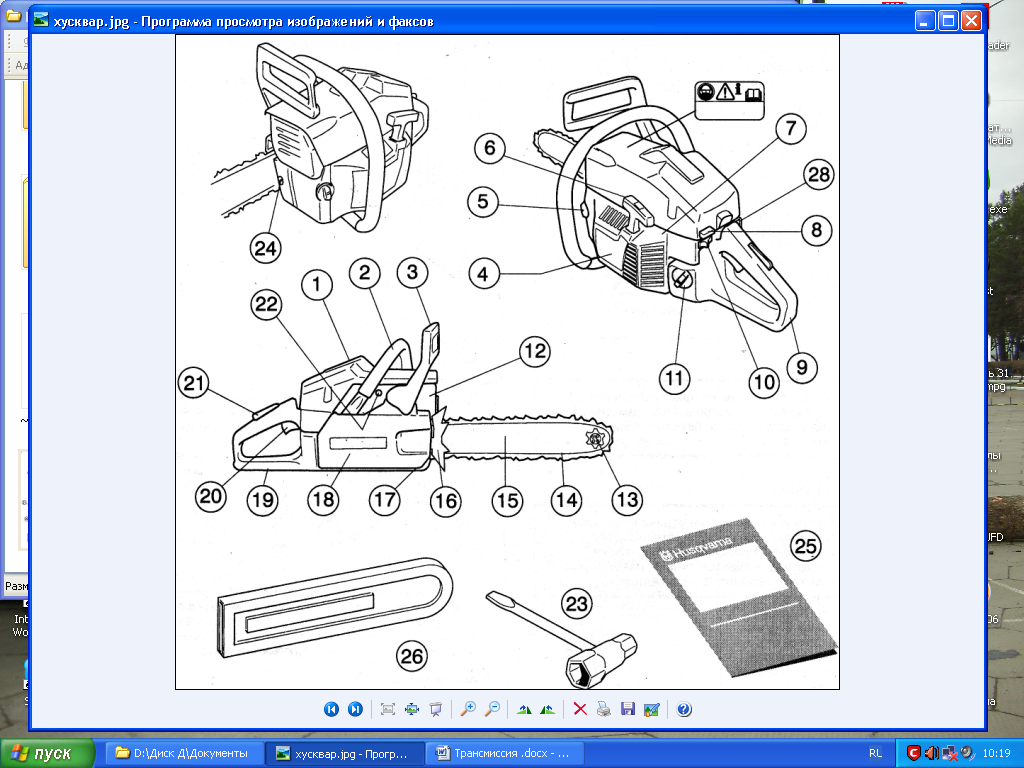 Назначение внешних органов управления бензомоторной пилыОбщее устройство бензомоторной пилыОбщие меры безопасностиВопросы по теме 1.2.  Основные правила и приемы валки деревьев бензомоторными пилами. Основные операции по заготовке сортиментов.Технологические приемы при валке леса.Технологические приемы при обрезке сучьев.Технологические приемы при раскряжевке.Технологические приемы при окучивании сортиментов.Тест на выбор варианта ответа по теме 1.3. Классификация и общее устройство лесозаготовительных машин.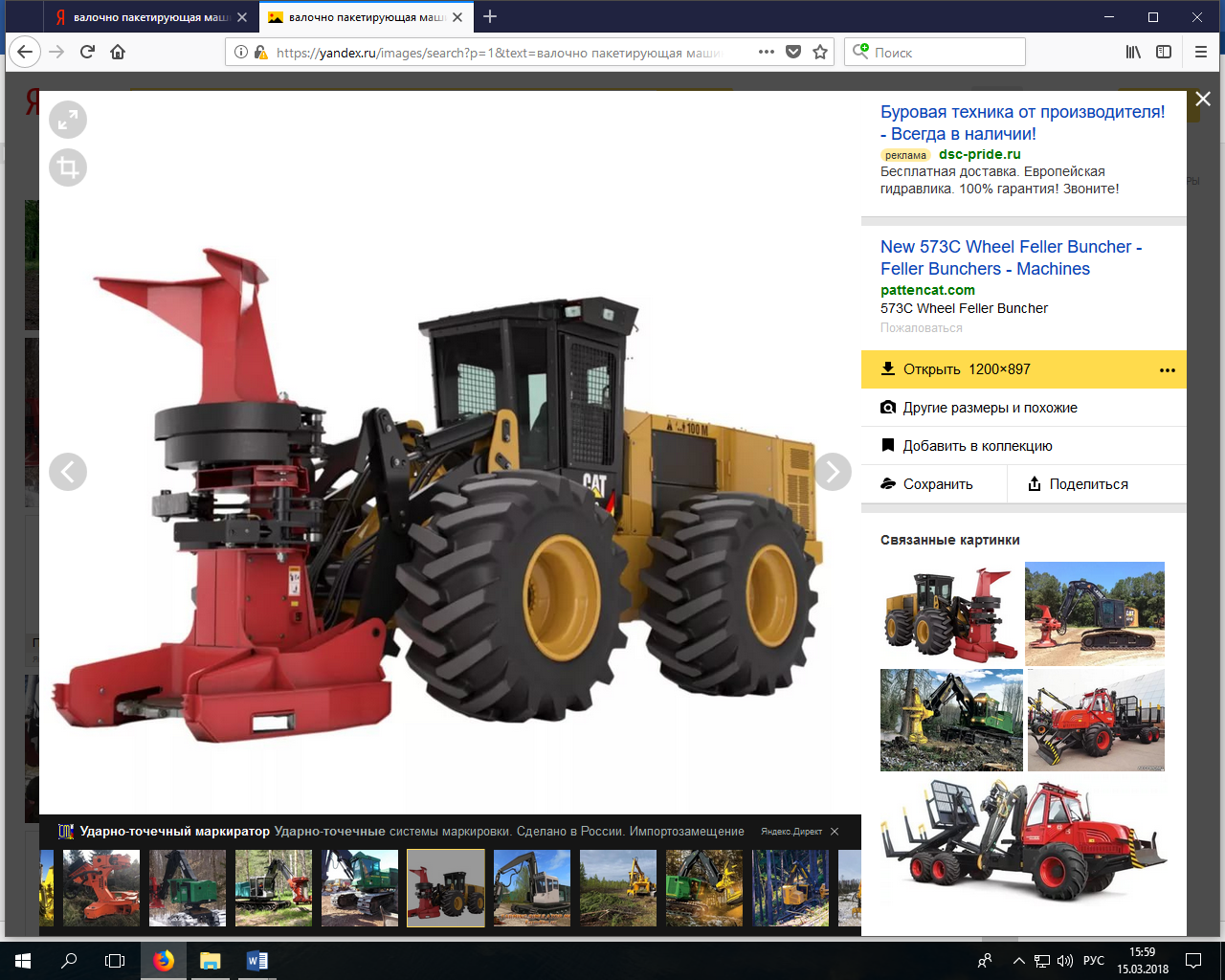 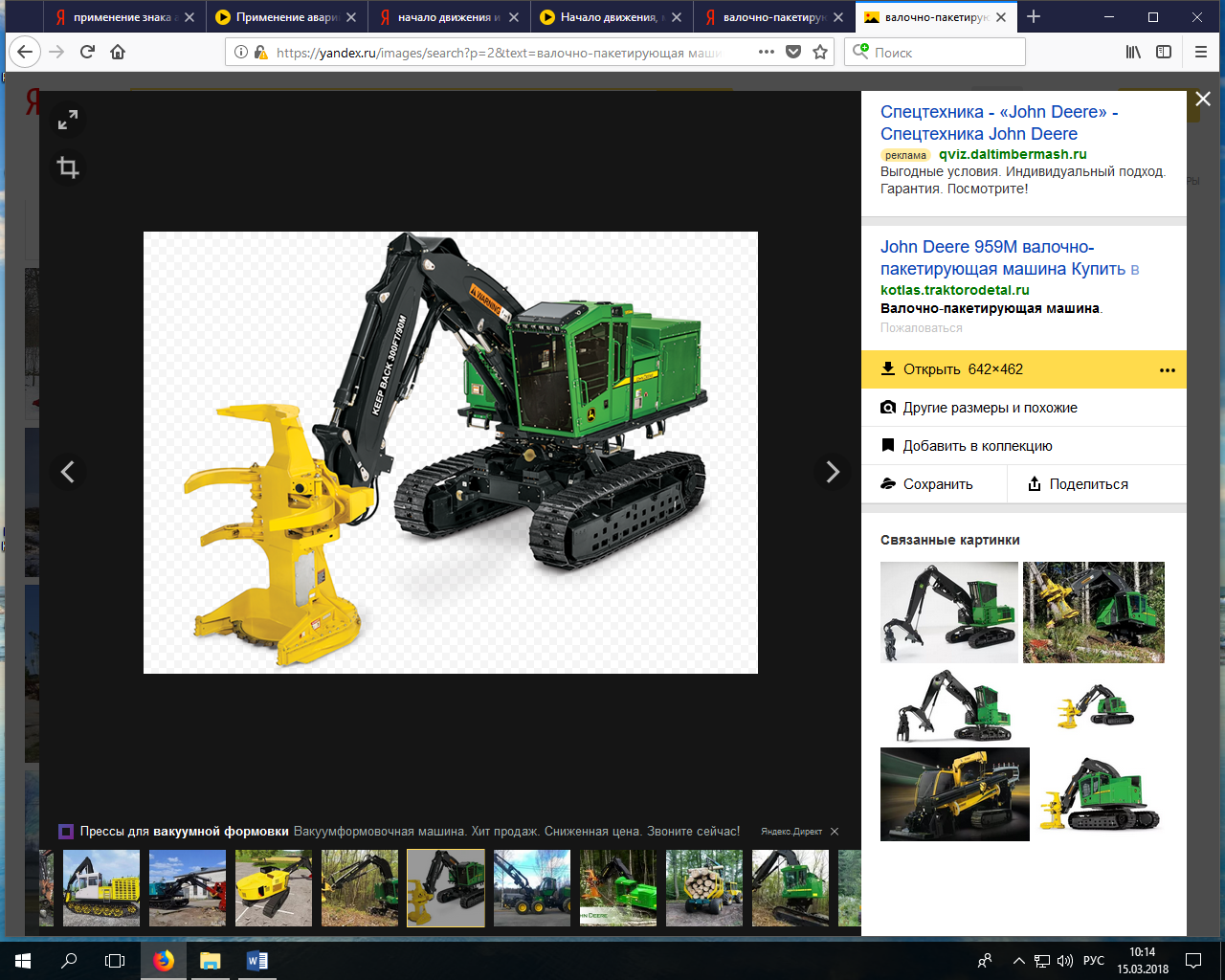 Группа каких лесозаготовительных машин изображена на рисунке?Выбери правильный ответ:1) Лесопогрузочные 2) Трелевочные трактора с манипулятором3) Пачкоподборщики4) Валочно-пакетирующие 5) Сучкорезно-раскряжевочные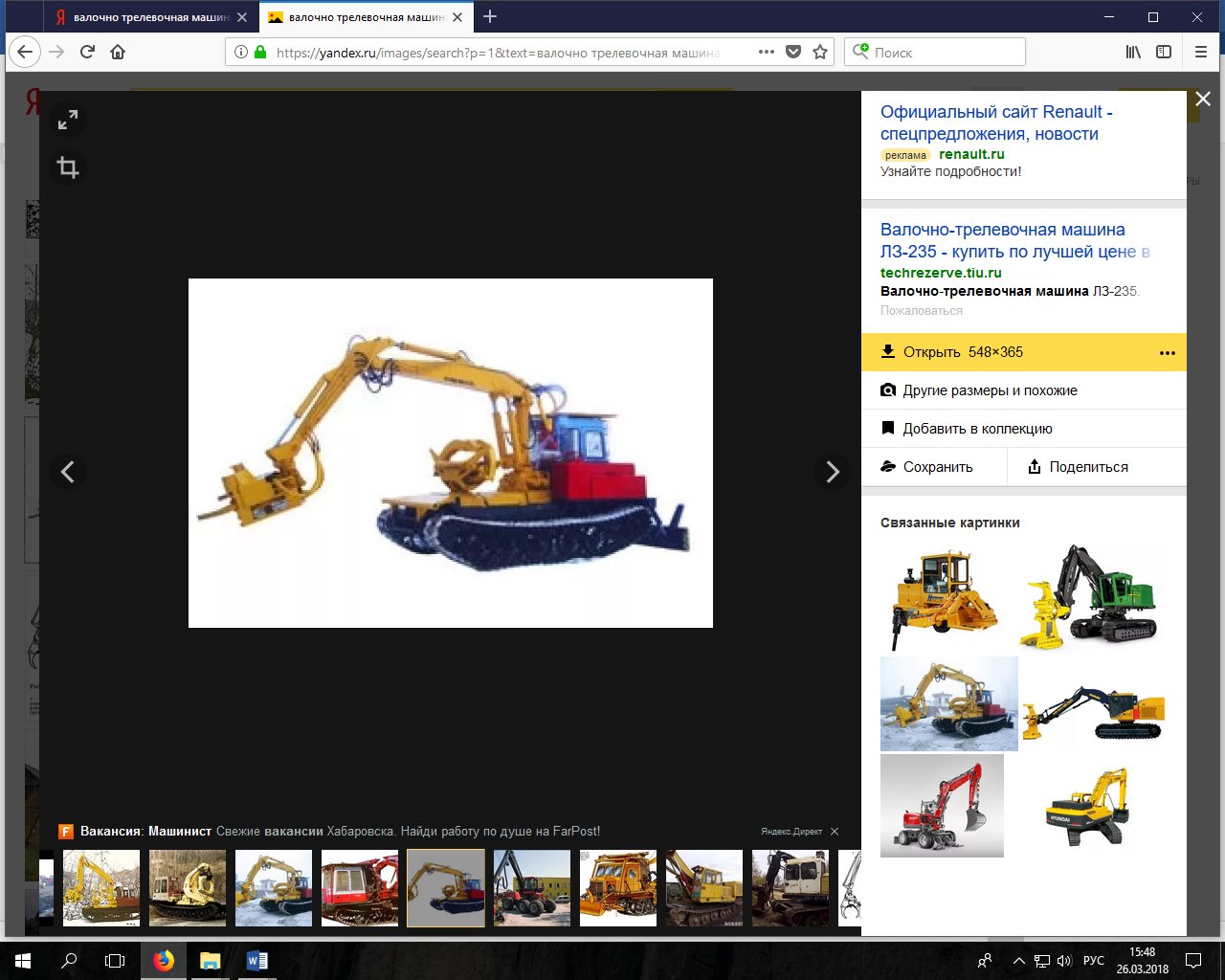 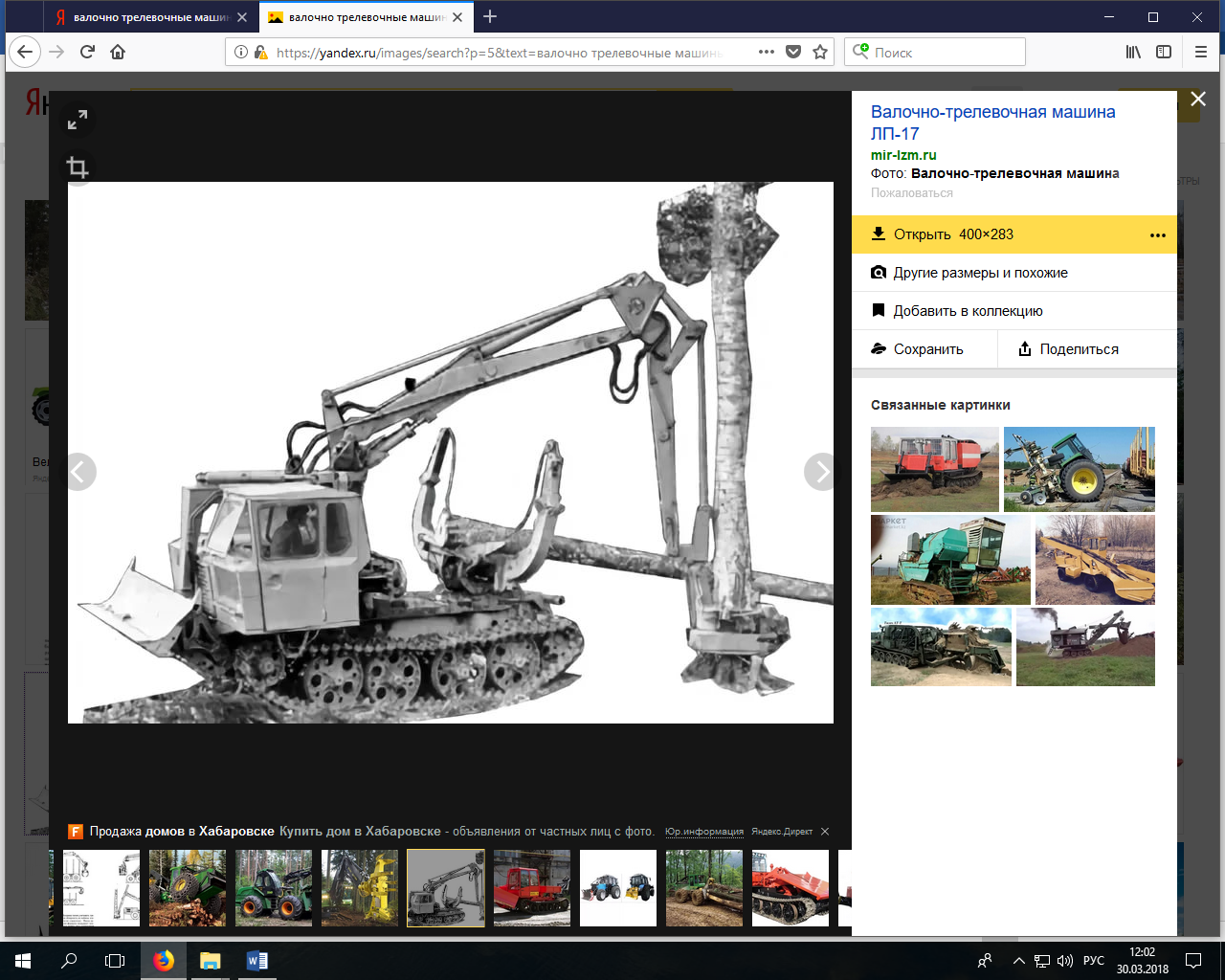 Группа каких лесозаготовительных машин изображена на рисунке?Выбери правильный ответ:1) Лесопогрузочные 2) Трелевочные трактора с манипулятором3) Валочные4) Валочно-пакетирующие 5) Валочно-трелевочные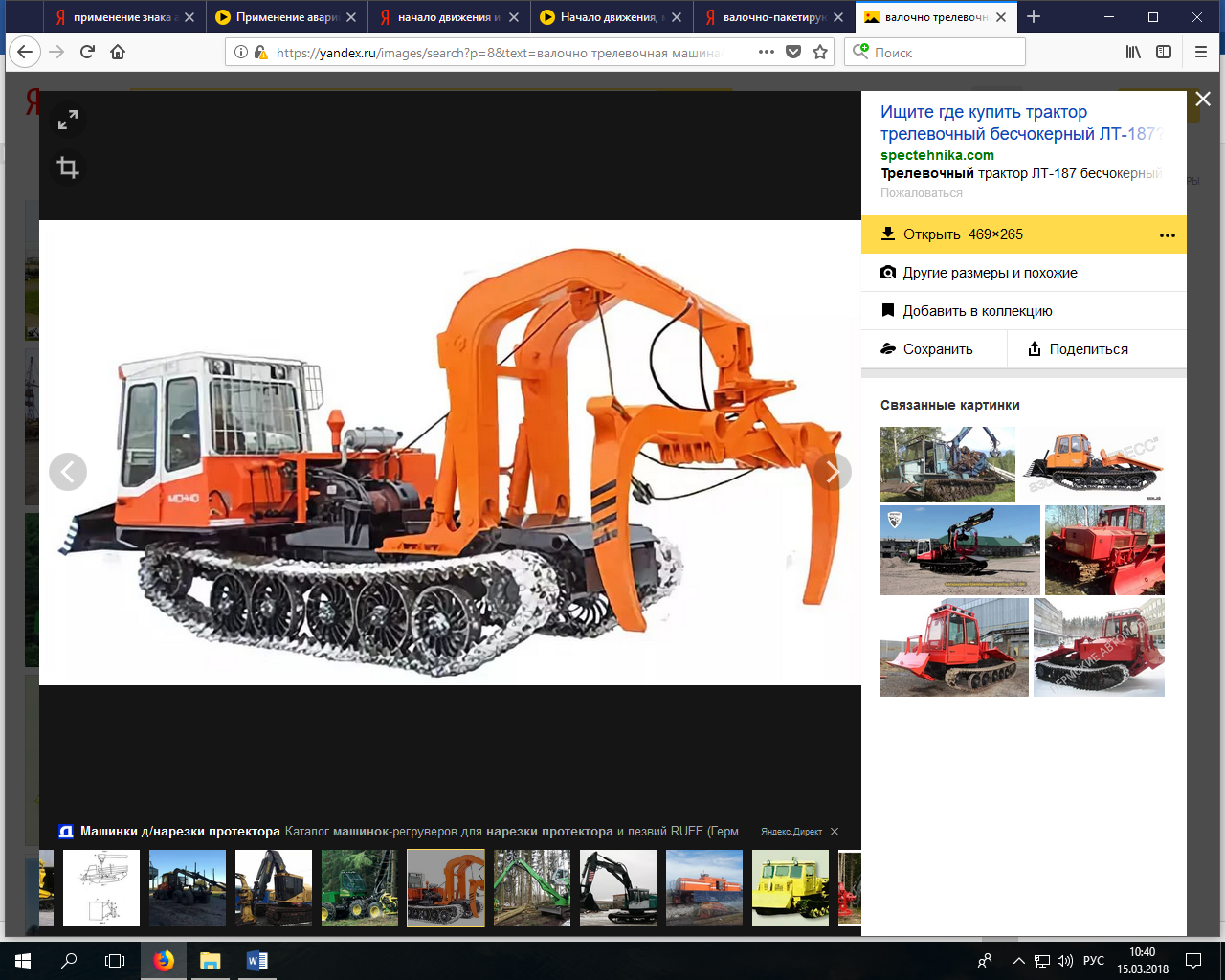 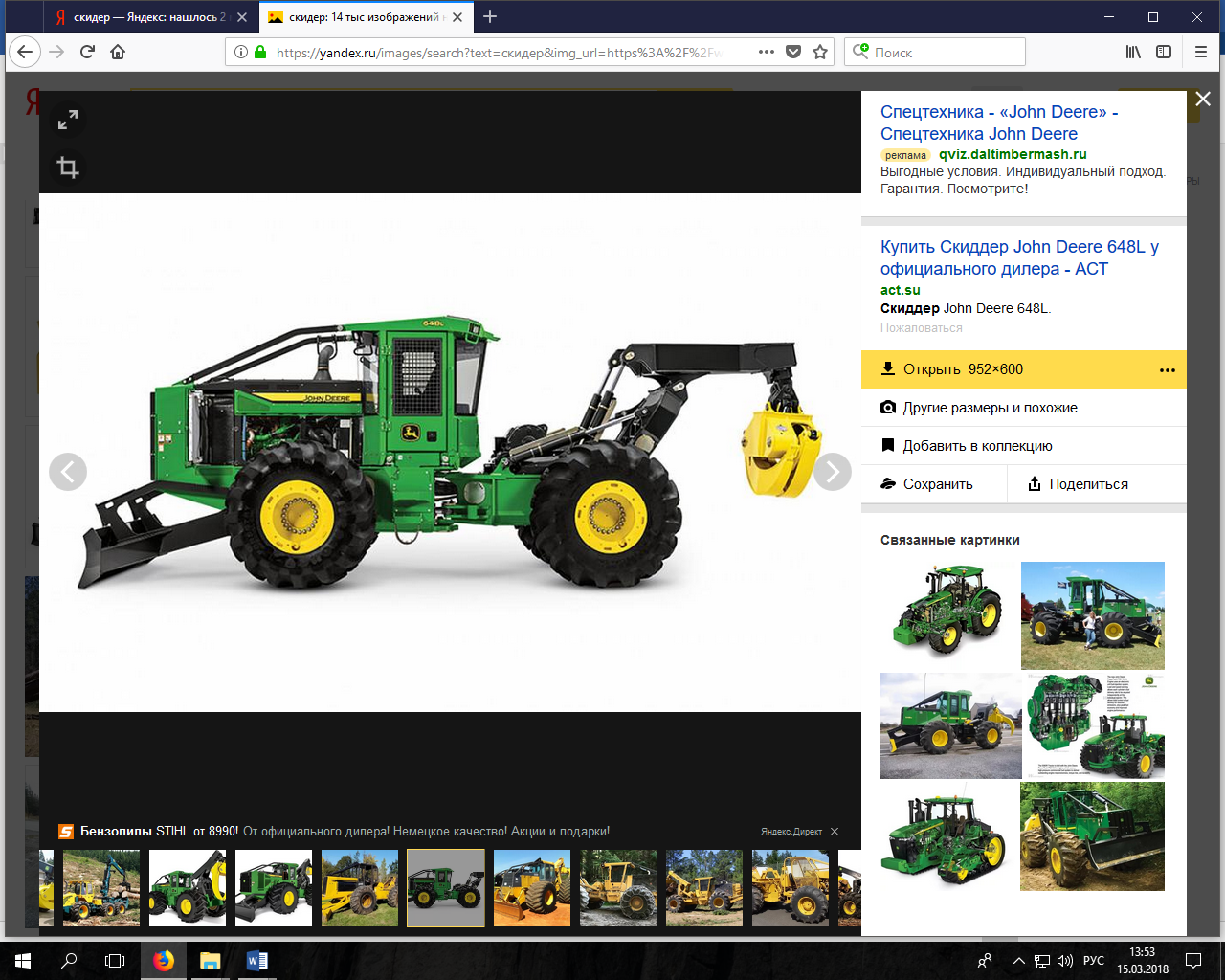 Группа каких лесозаготовительных машин изображена на рисунке?Выбери правильный ответ:1) Сучкорезные2) Валочно-пакетирующие3) Пачкоподборщики4) Трелевочные трактора с тросочокерной оснасткой5) Сортиментовозы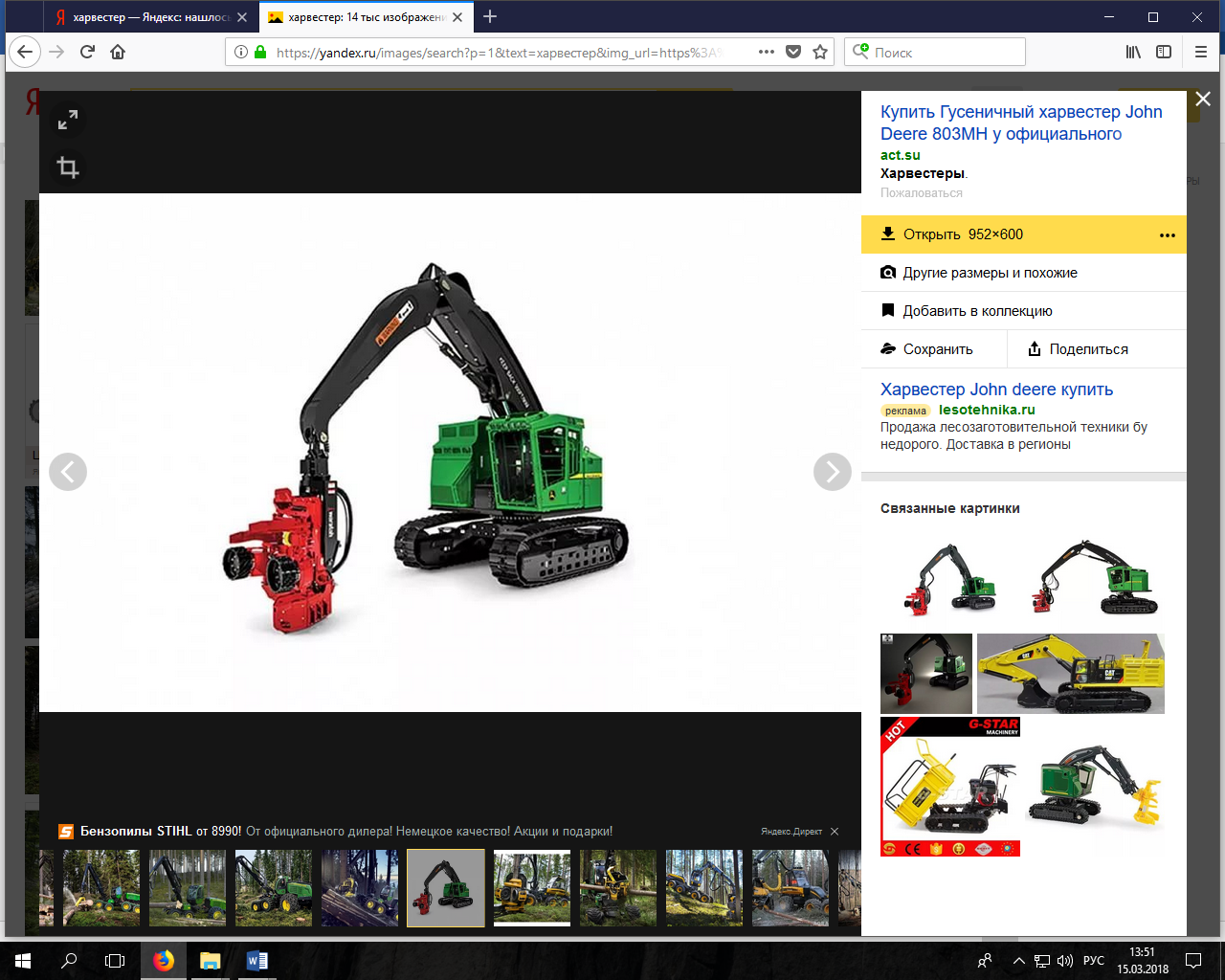 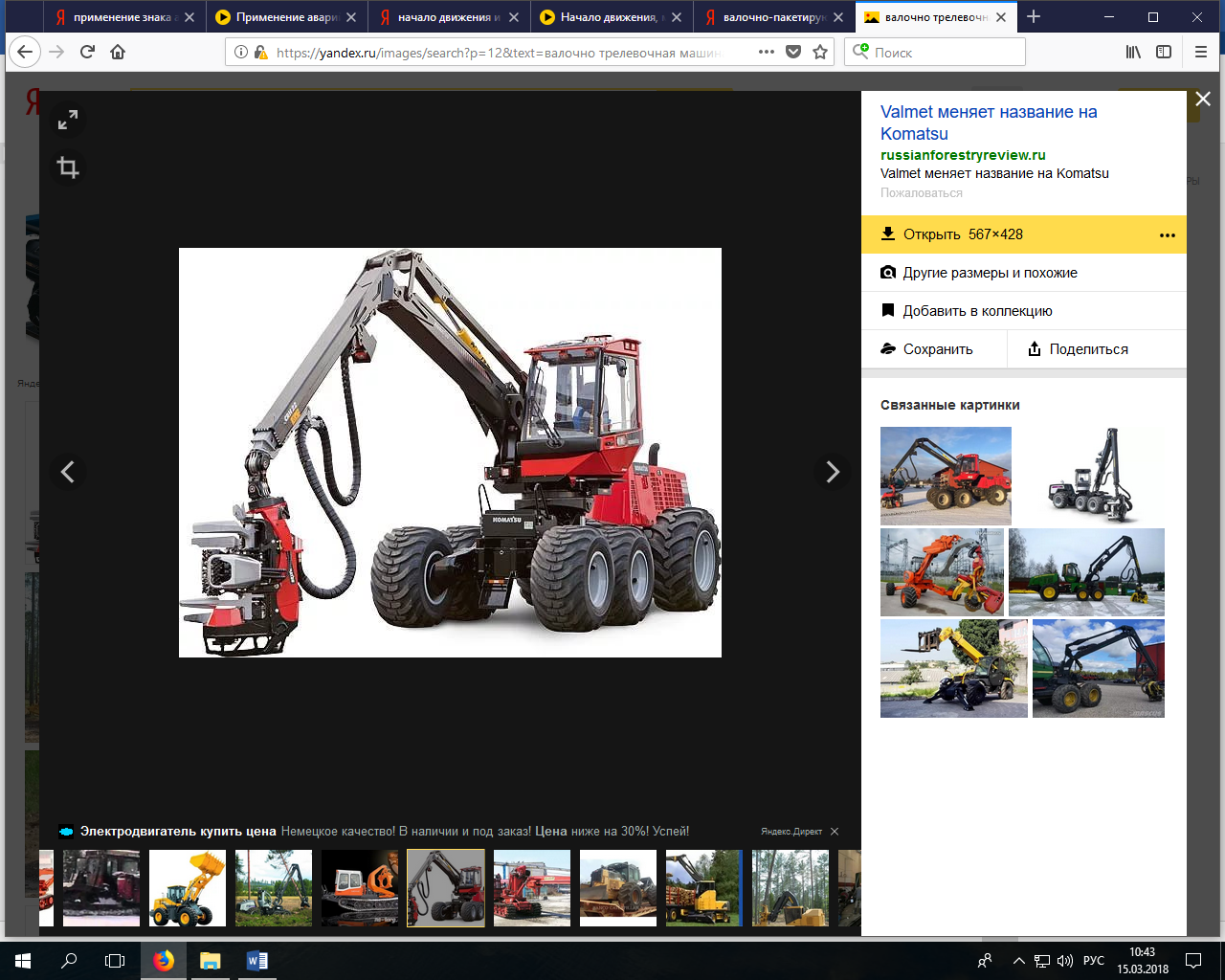 Группа каких лесозаготовительных машин изображена на рисунке?Выбери правильный ответ:1) Форвардеры2) Трелевочные трактора с пачковым захватом3) Скиддеры4) Валочно-трелевочные5) Харвестеры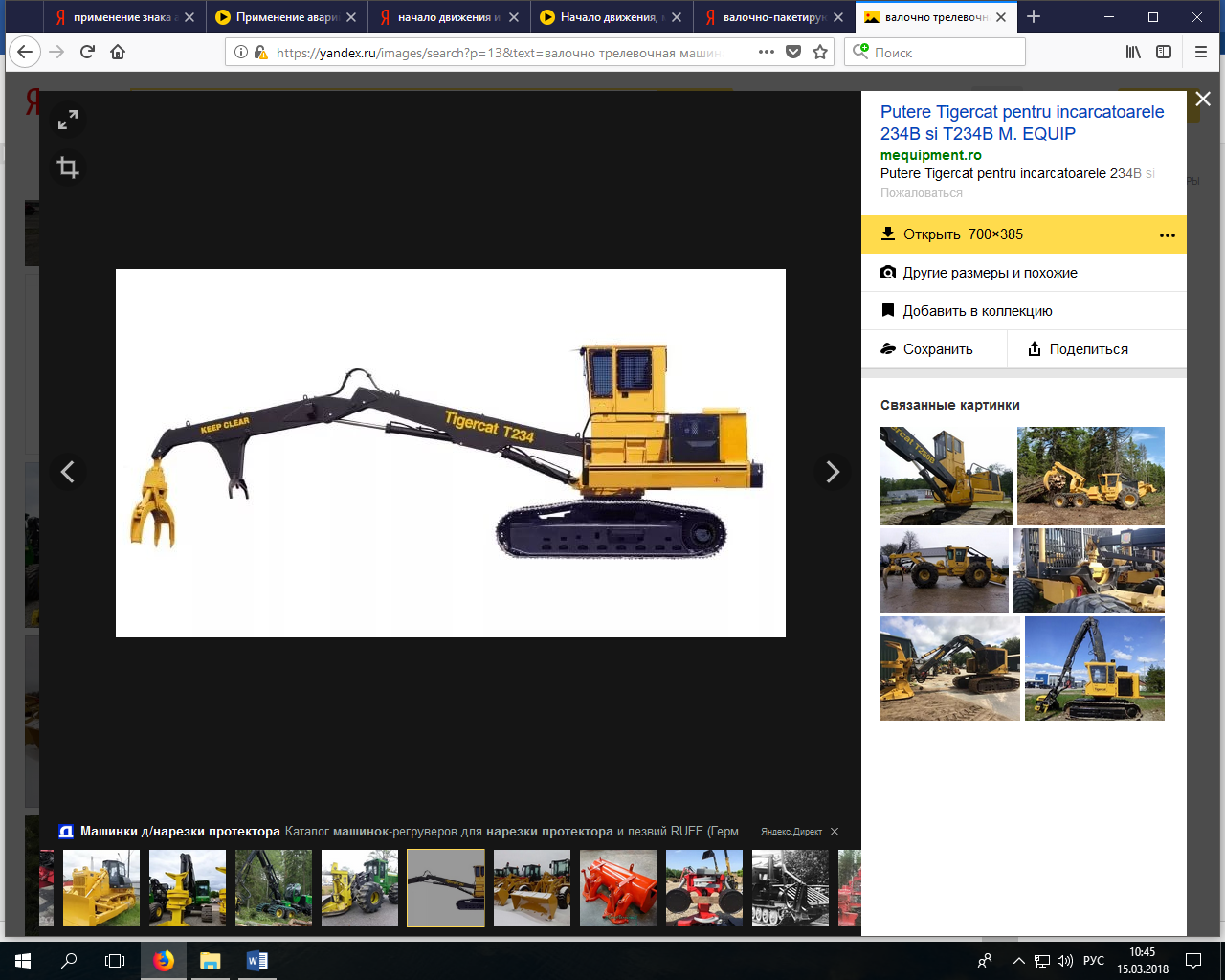 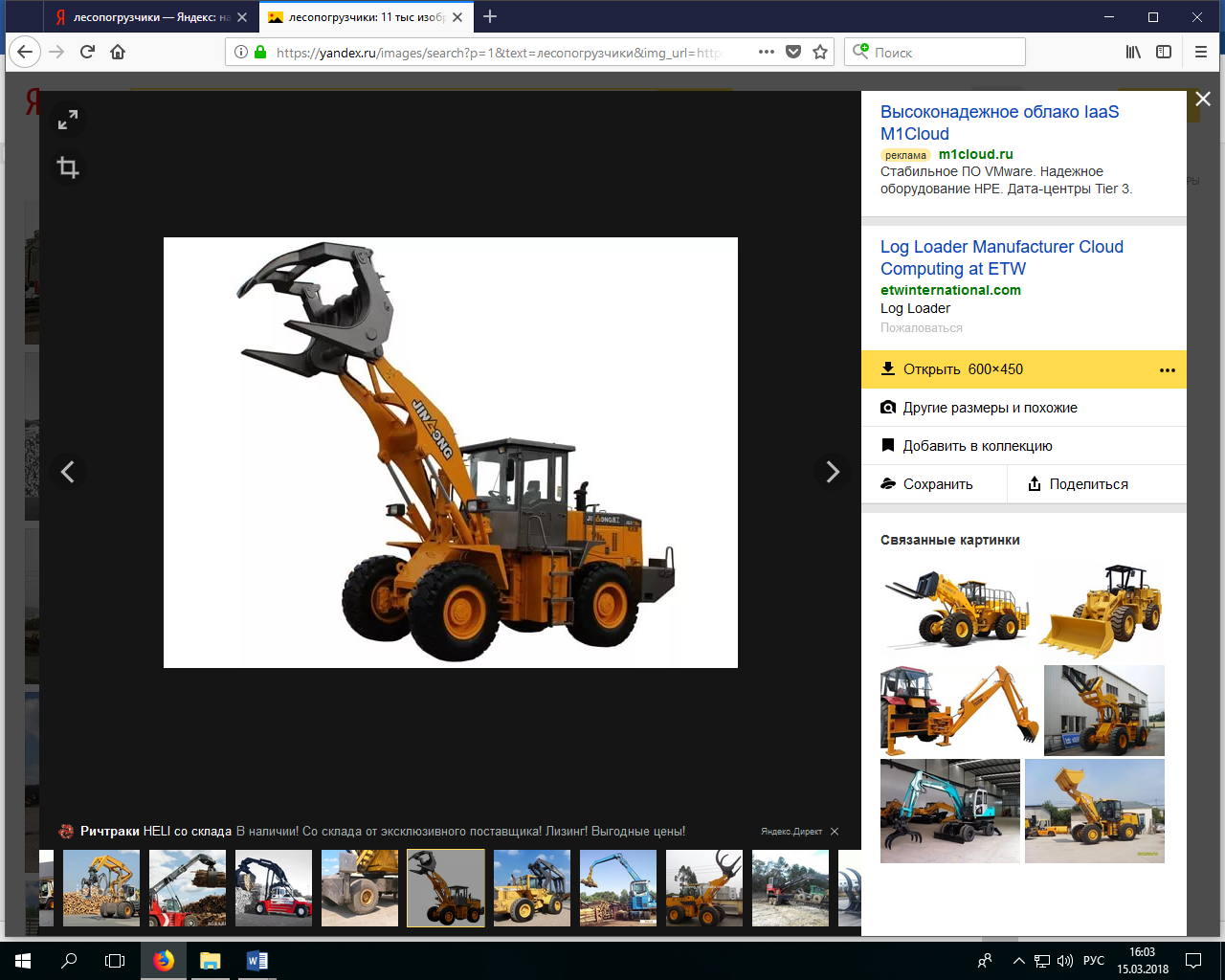 Группа каких лесозаготовительных машин изображена на рисунке?Выбери правильный ответ:1) Форвардеры2) Лесопогрузчики3) Скиддеры4) Валочно-трелевочные5) Харвестеры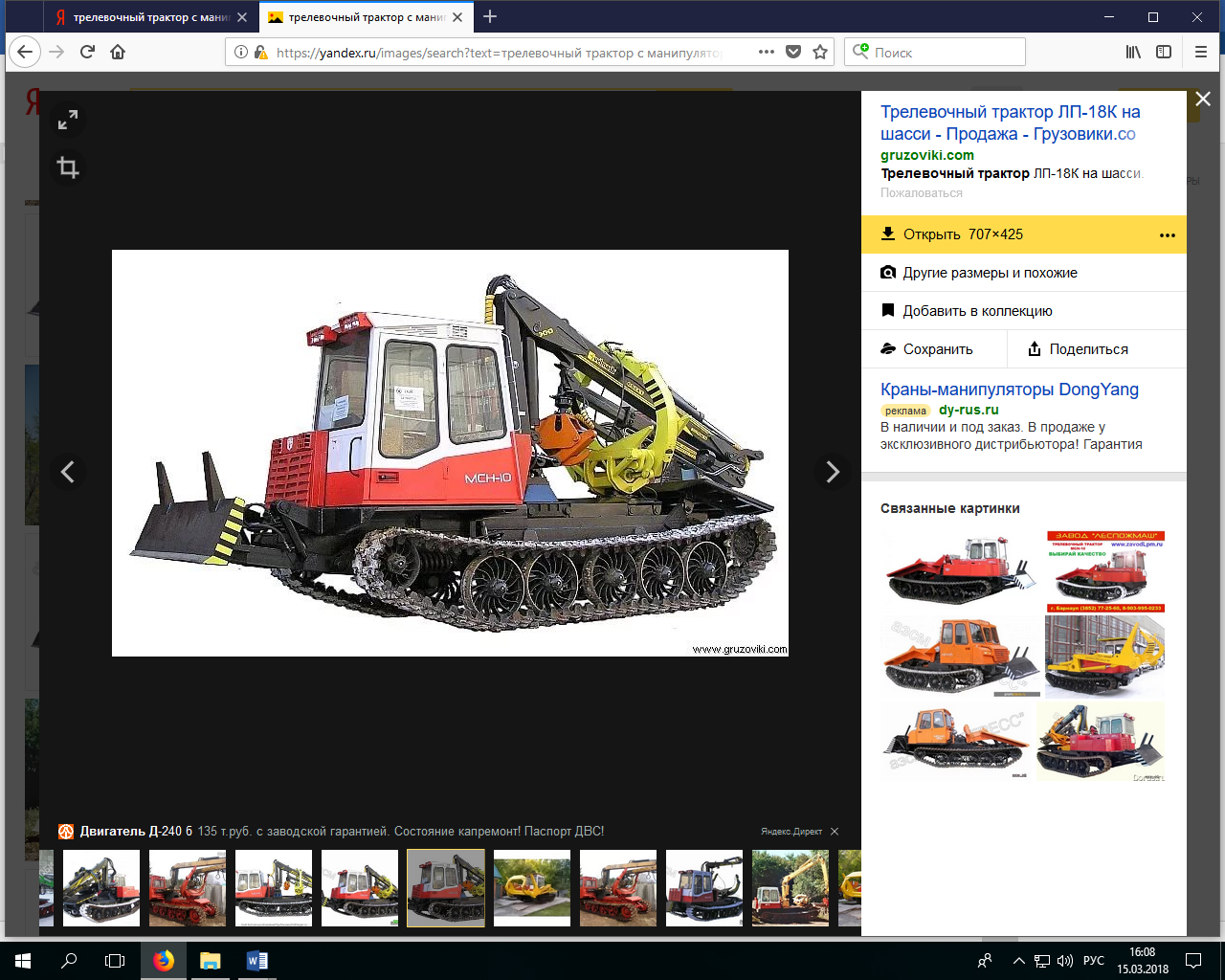 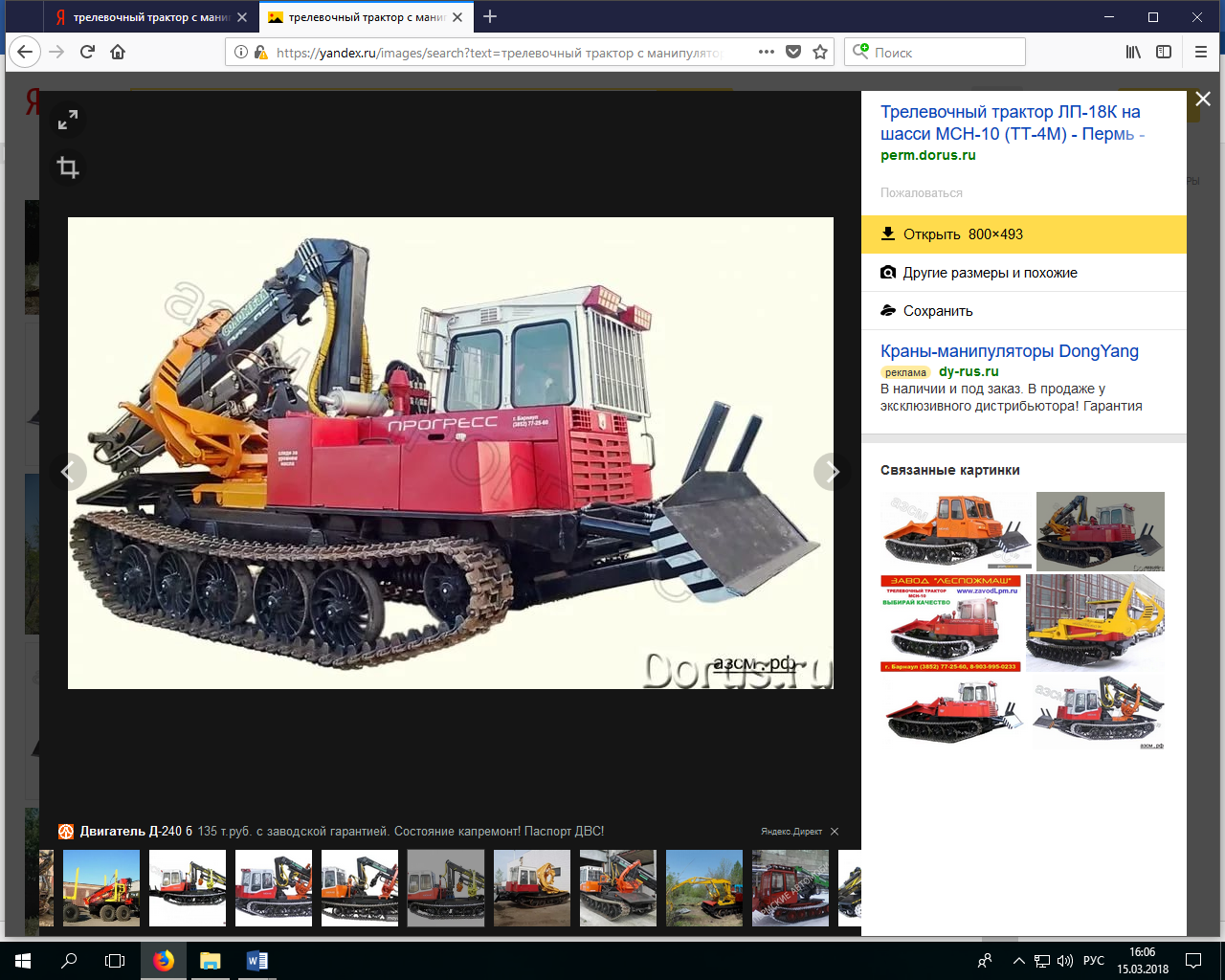 Группа каких лесозаготовительных машин изображена на рисунке?Выбери правильный ответ:1) Многооперационные лесозаготовительные комплексы2) Тракторы с канатно-чокерным оборудованием3) Лесопогрузочные4) Трелевочные трактора с манипулятором5) Сортировочно-пакетирующие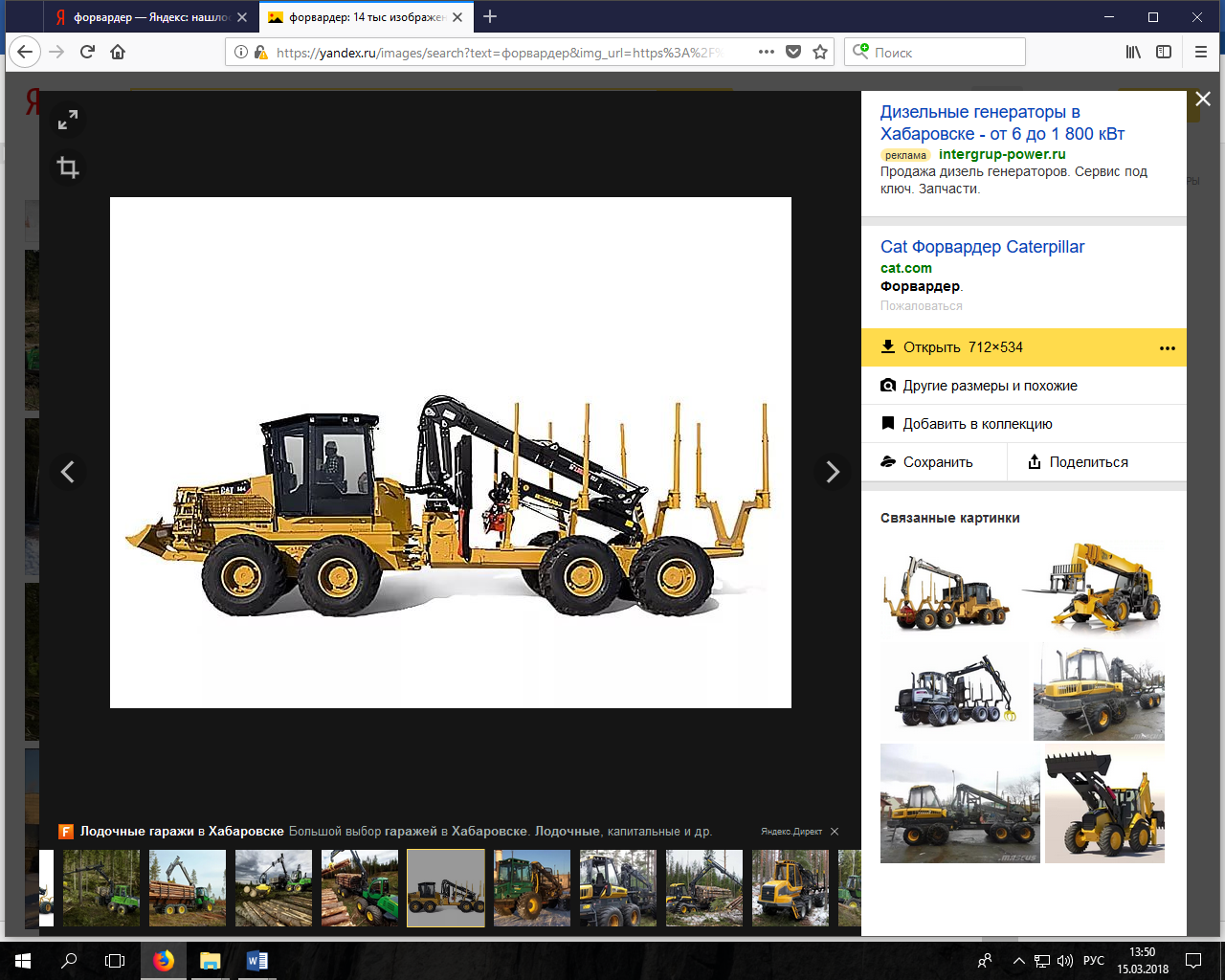 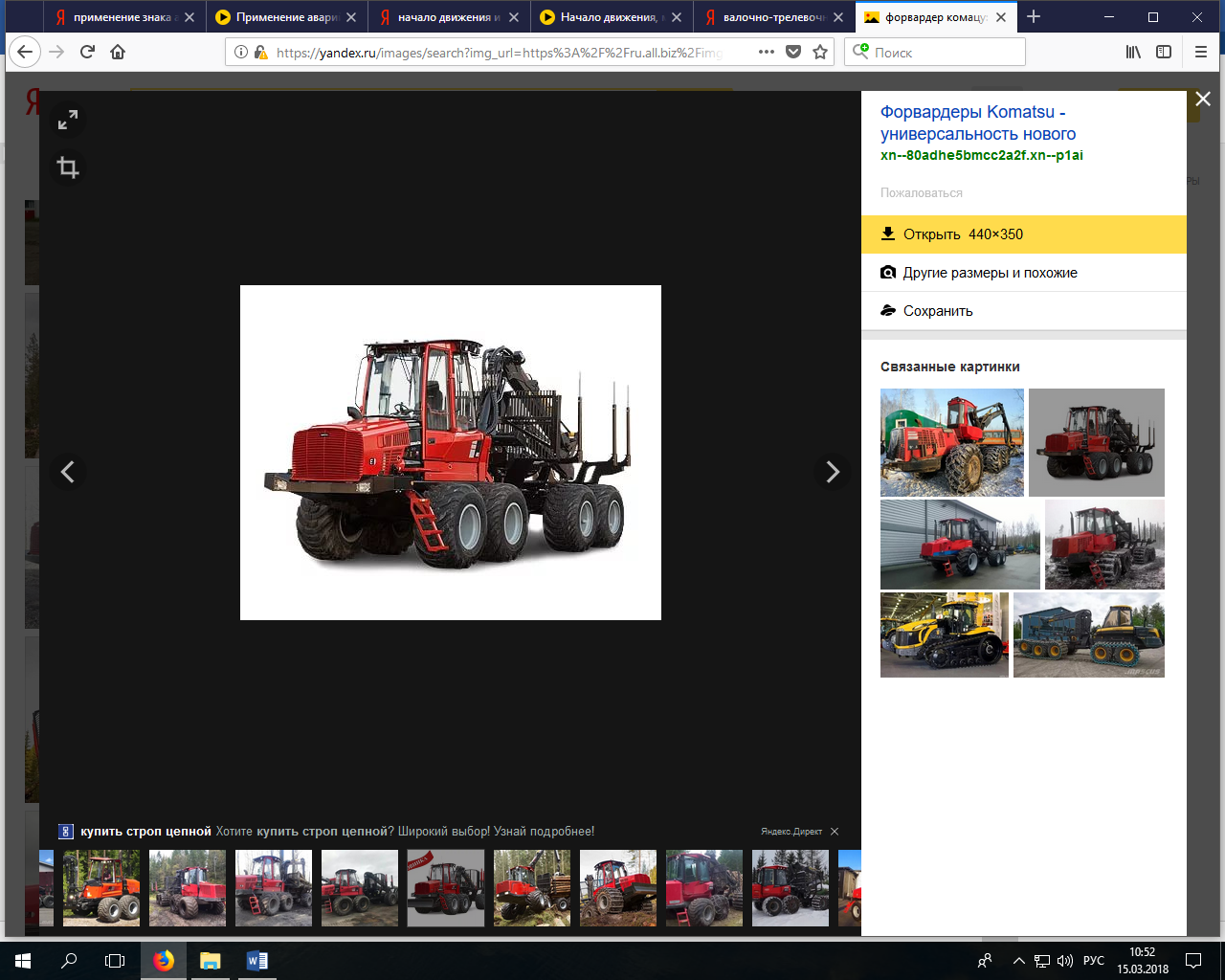 Группа каких лесозаготовительных машин изображена на рисунке?Выбери правильный ответ:1) Раскряжевочные2) Сортировочные3) Мобильные лесозаготовительные комплексы4) Валочно-трелевочные5) Сортиментовозы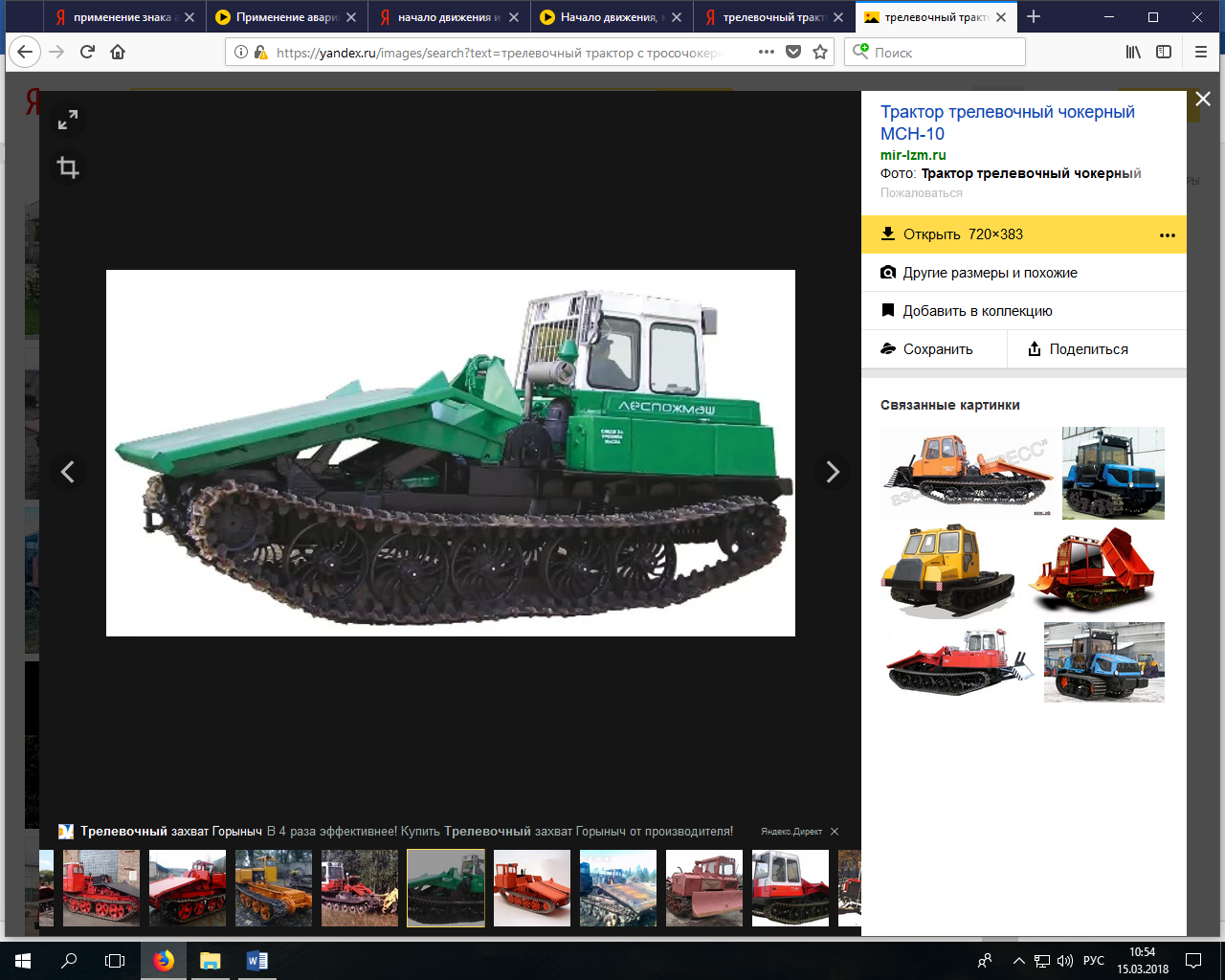 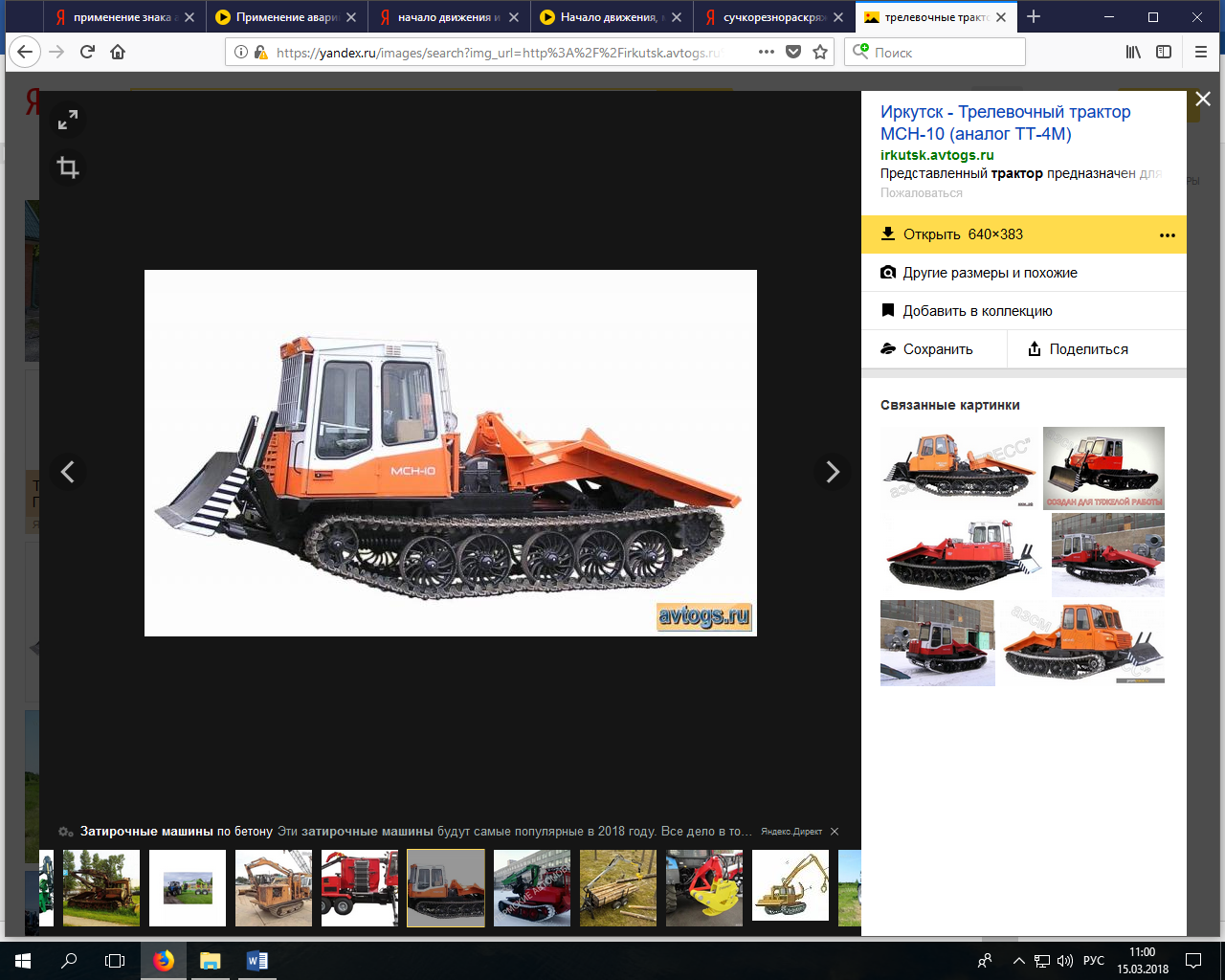 Группа каких лесозаготовительных машин изображена на рисунке?Выбери правильный ответ:1) Раскряжевочные2) Сортировочные3) Валочные4) Валочно-трелевочные5) Трелевочные трактора с тросочокерной оснасткой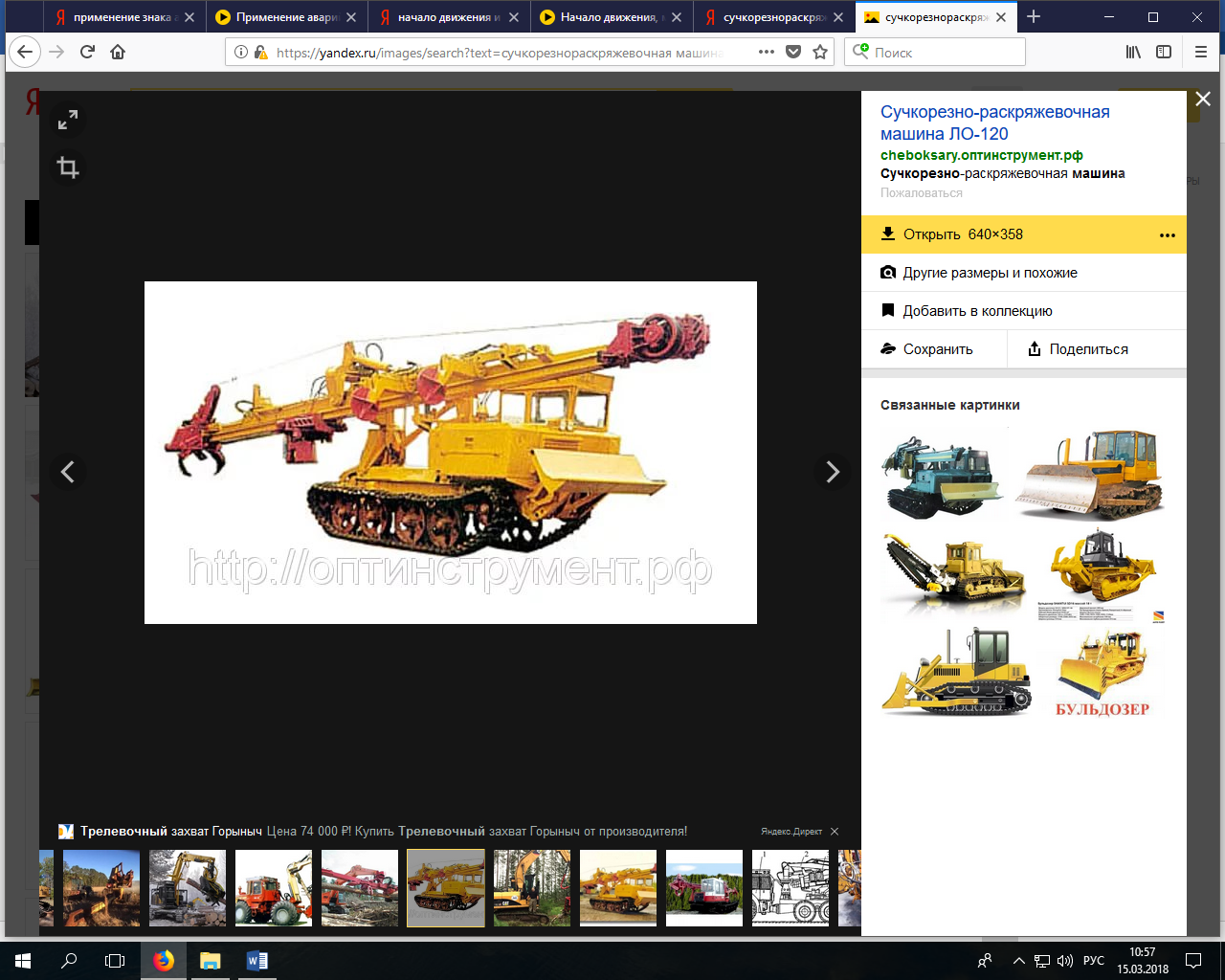 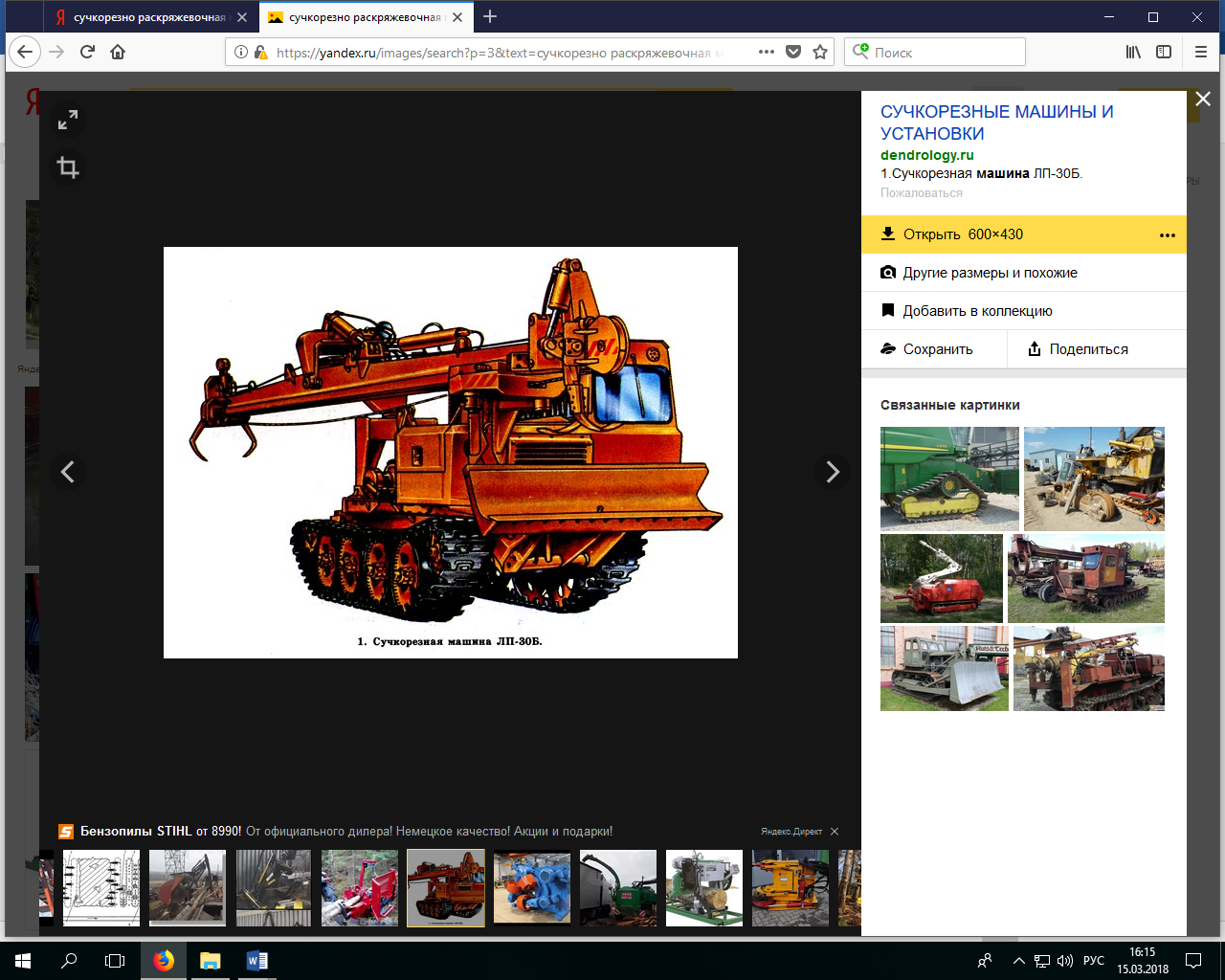 Группа каких лесозаготовительных машин изображена на рисунке?Выбери правильный ответ:1) Лесопогрузочные 2) Мобильные трелевочные трактора3) Пачкоподборщик4) Валочно-пакетирующие 5) Сучкорезно-раскряжевочные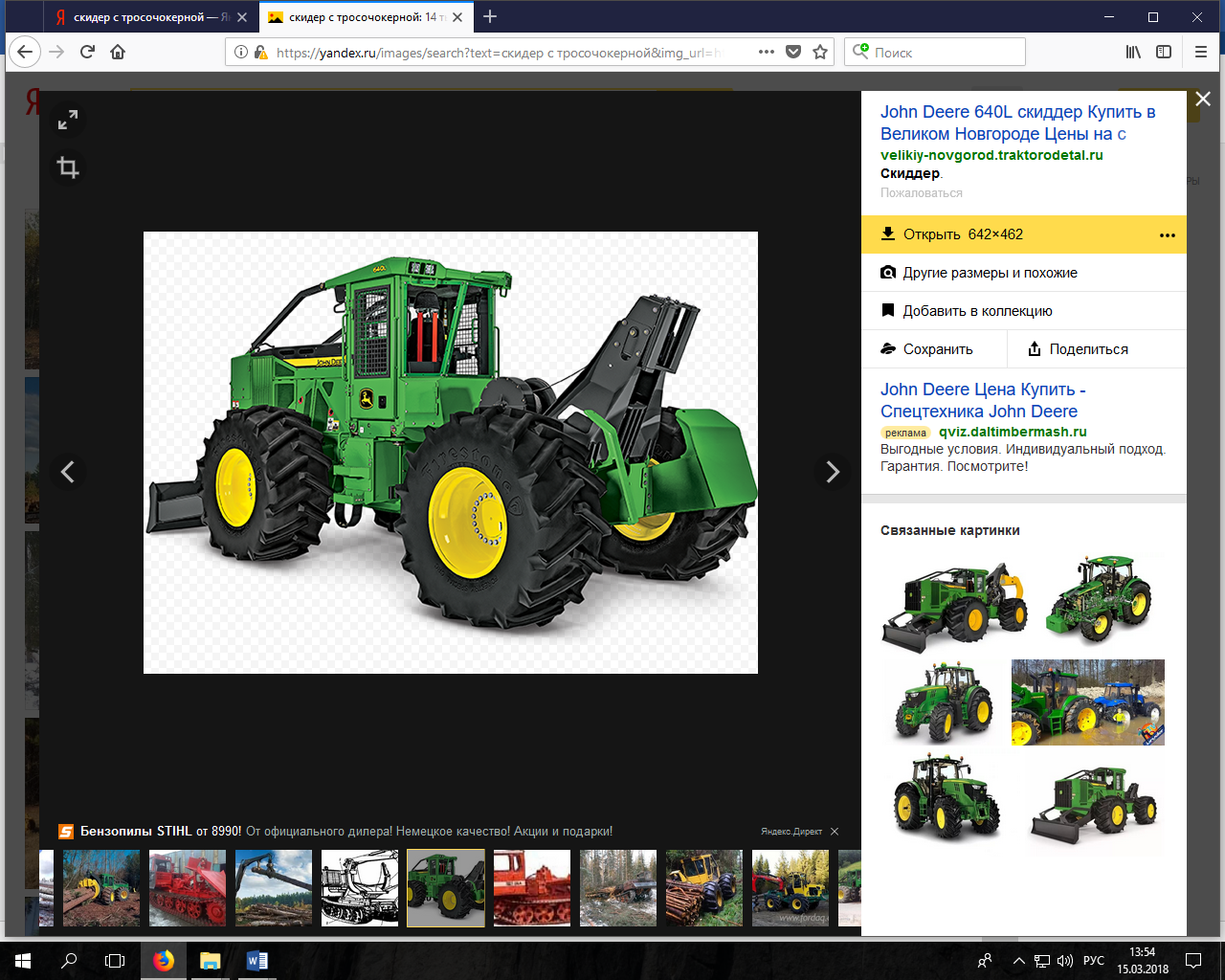 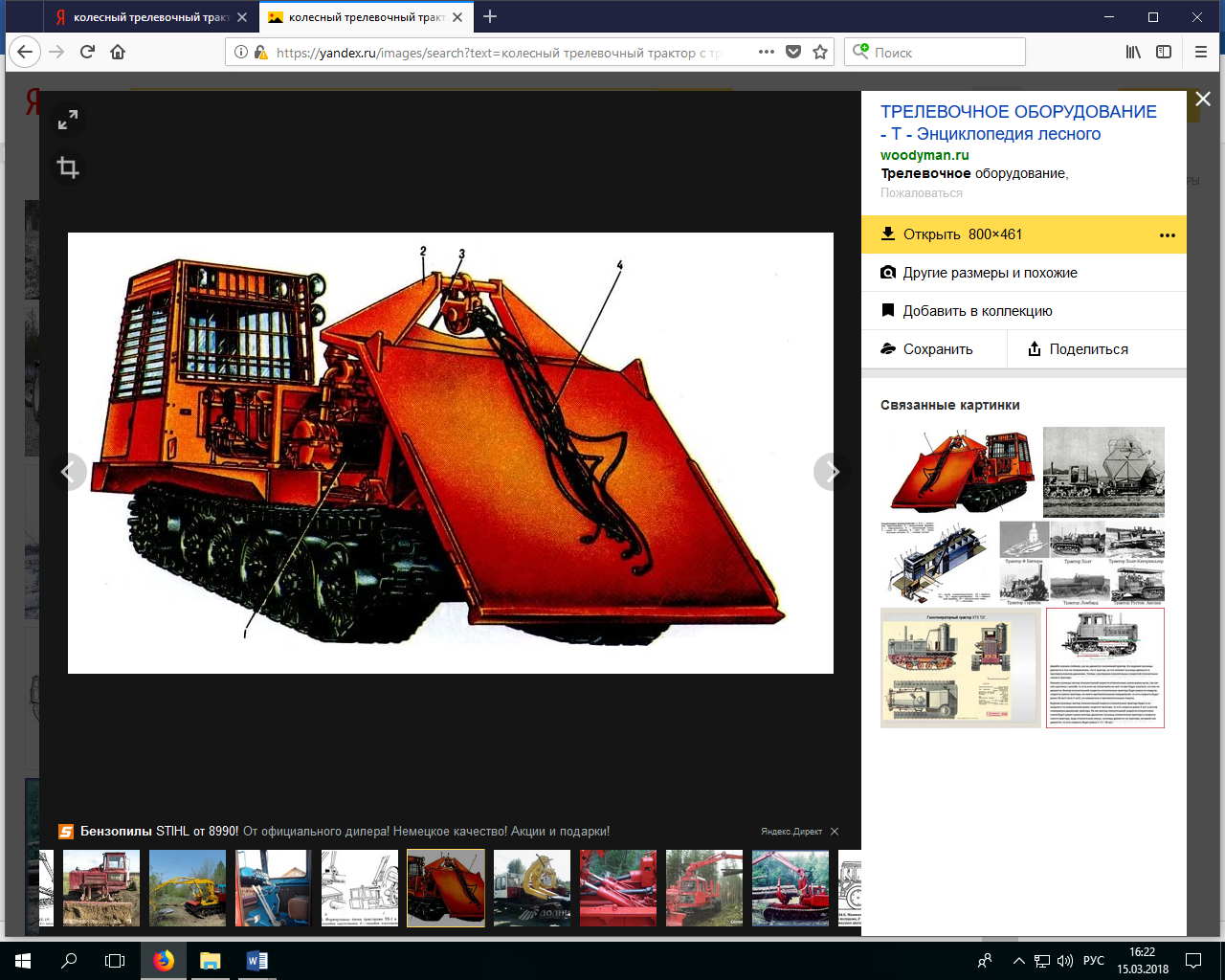  Группа каких лесозаготовительных машин изображена на рисунке?Выбери правильный ответ:1) Валочно-пакетирующие2) Трелевочные трактора с тросочокерной оснасткой3) Пачкоподборщики4) Пакетировочно-трелевочные5) Сучкорезно-раскряжевочныеТест на установление соответствия по теме 1.4. Устройство двигателей лесозаготовительных машин различных конструкций и правила регулировки.         1.   Установите соответствие между элементами системы и их размещением на схеме. Запиши позиции в таблицу.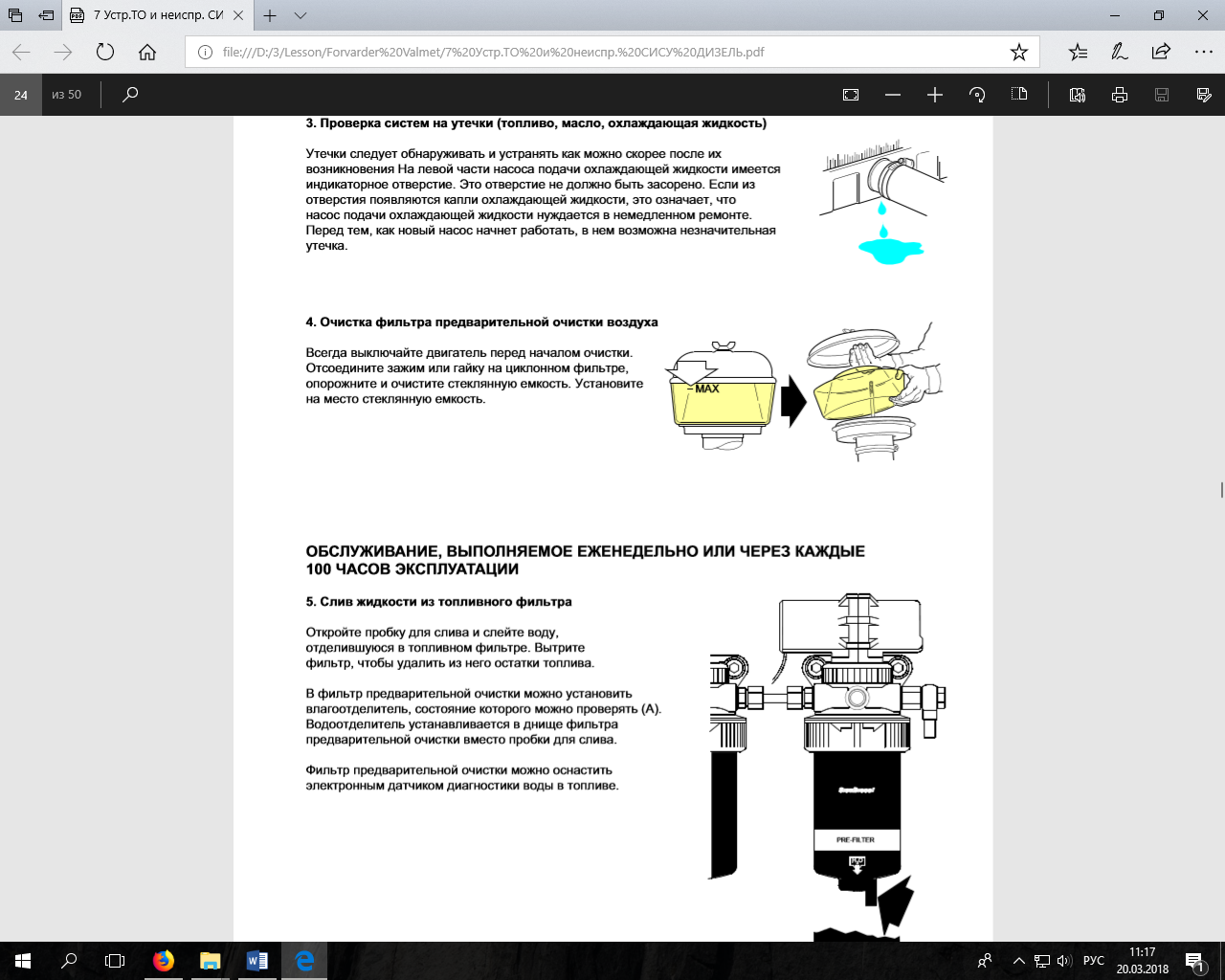 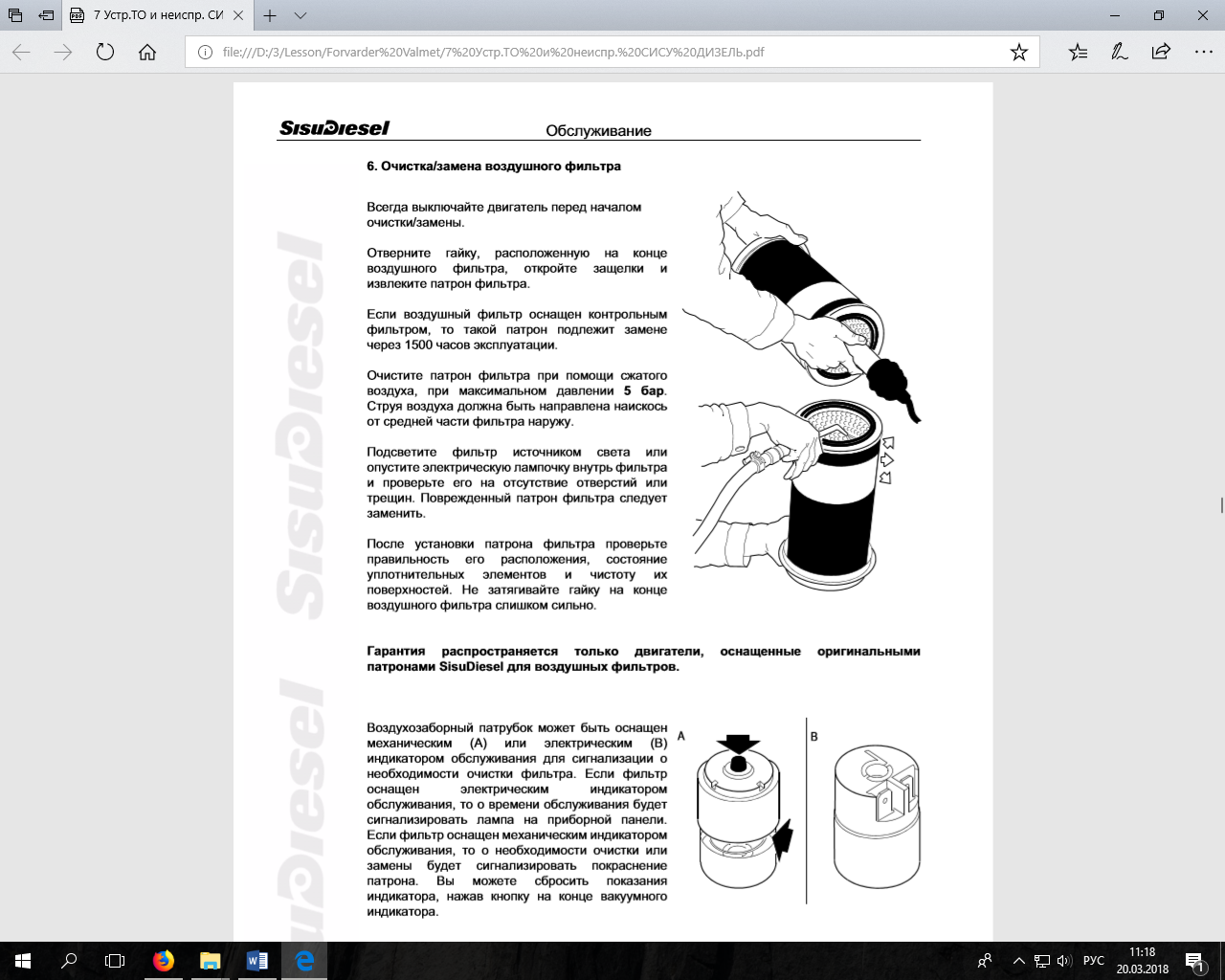 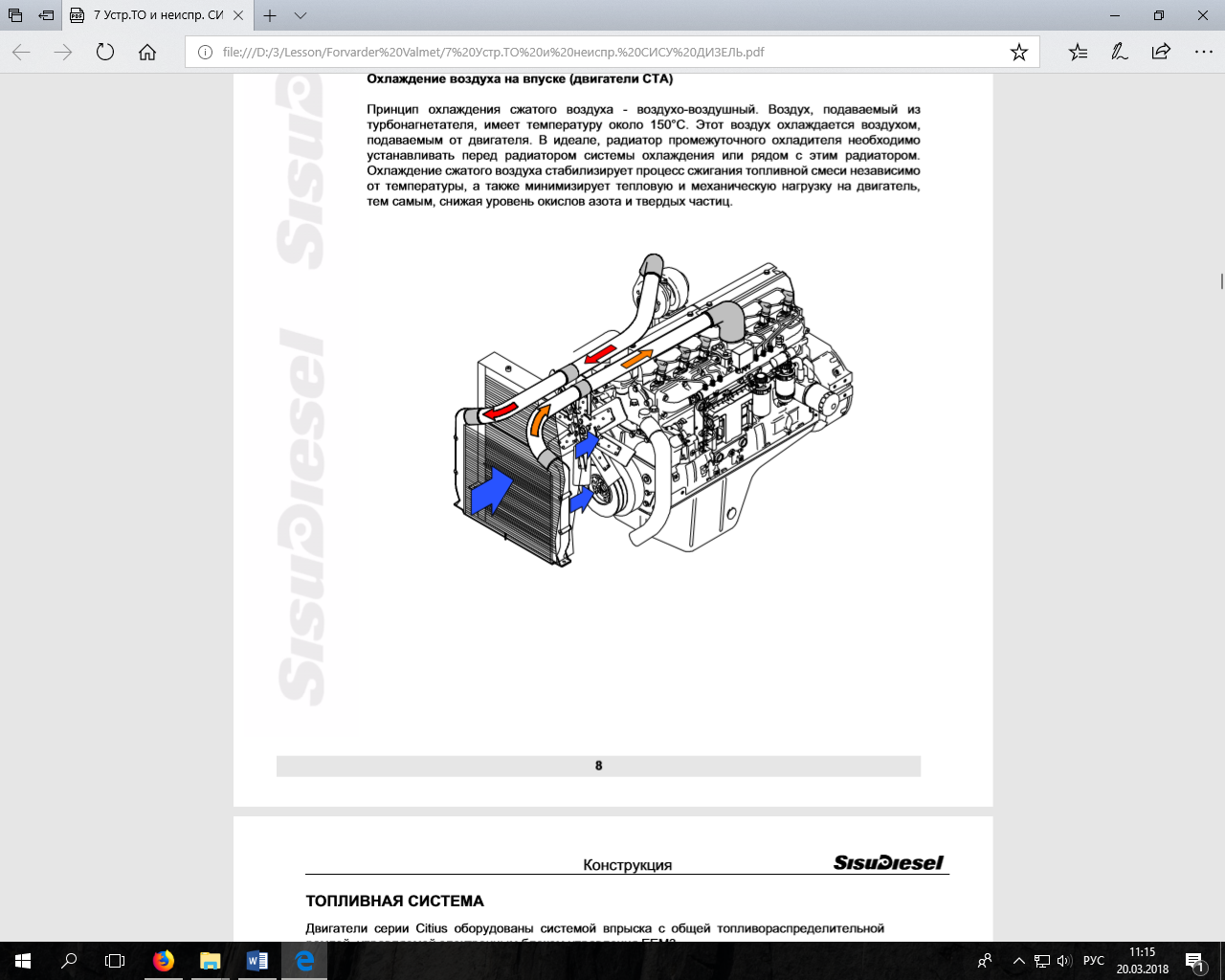 Установите соответствие между элементами системы воздухонадува и их назначением. Заполните таблицу правильных ответов.                                      Правильный ответ:Установите соответствие между элементами системы и их размещением на схеме. Запишите позиции в таблицу.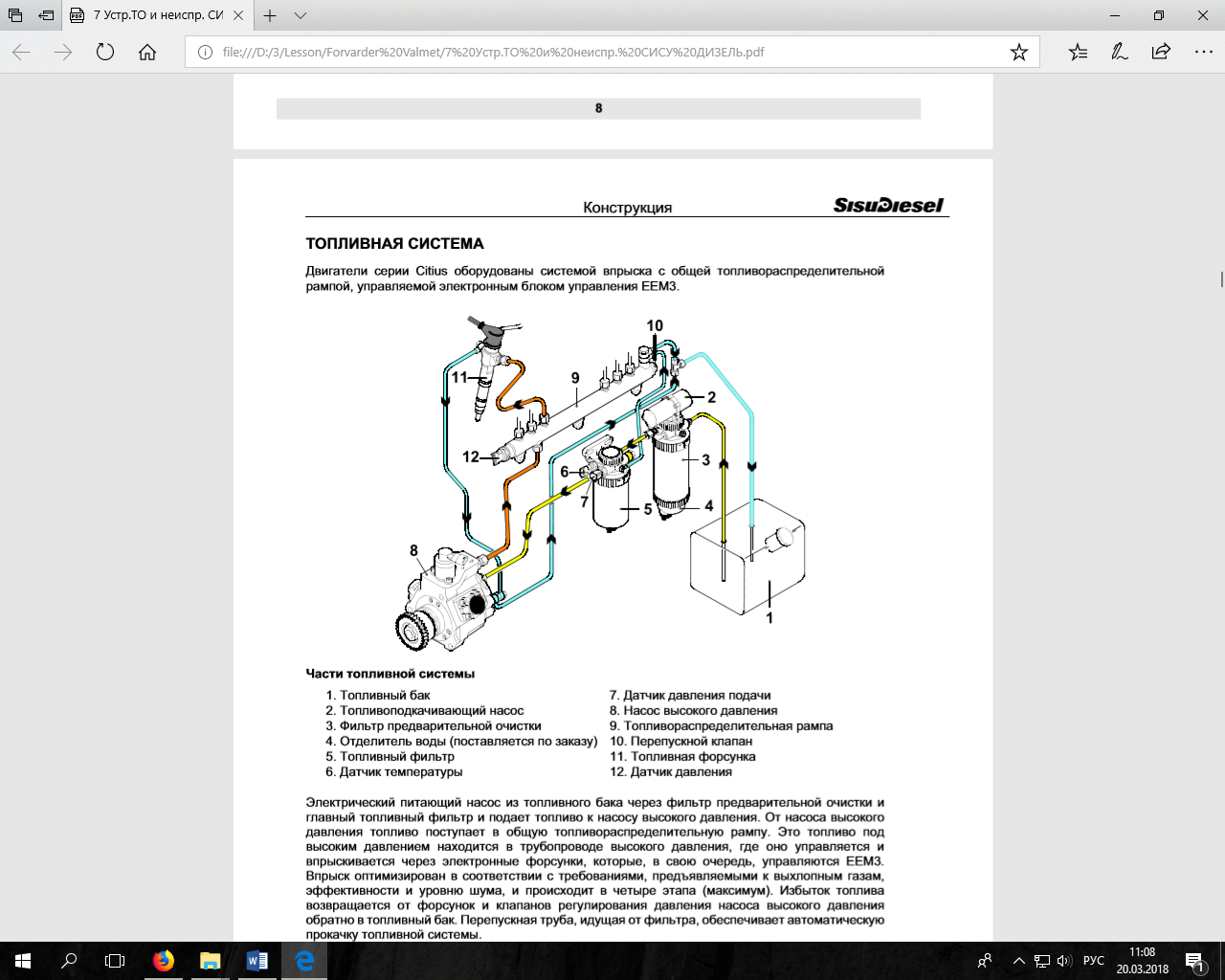 Установите соответствие между элементами топливной системы двигателя и их назначением. Заполни таблицу правильных ответов.                                                                                                                Правильный ответ:Установите соответствие между элементами системы и их размещением на схеме. Запишите позиции в таблицу.                                     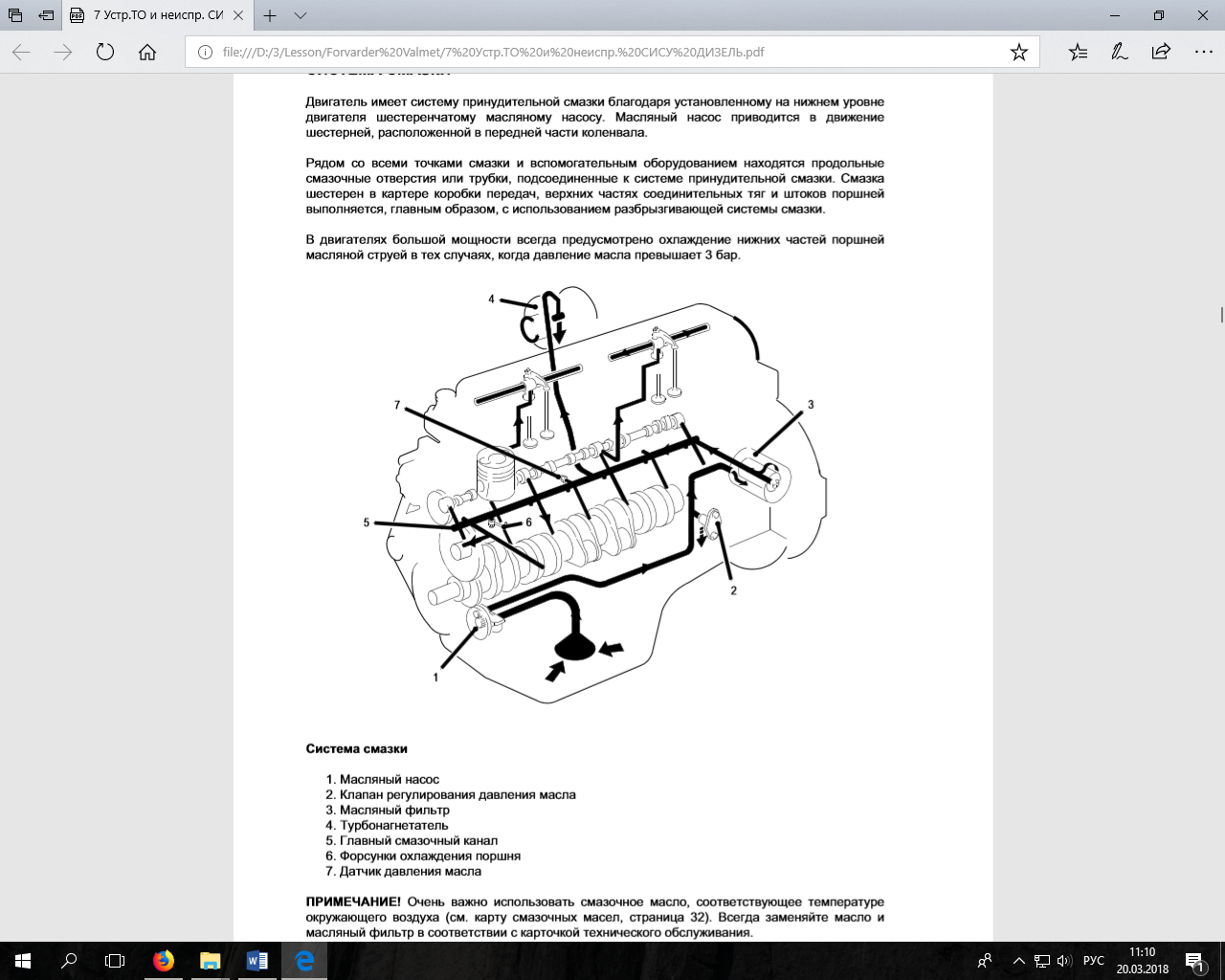 Установите соответствие между элементами масляной системы двигателя и их назначением. Заполните таблицу правильных ответов.                                   Правильный ответ:Установите соответствие между элементами системы и их размещением на схеме. Запишите позиции в таблицу.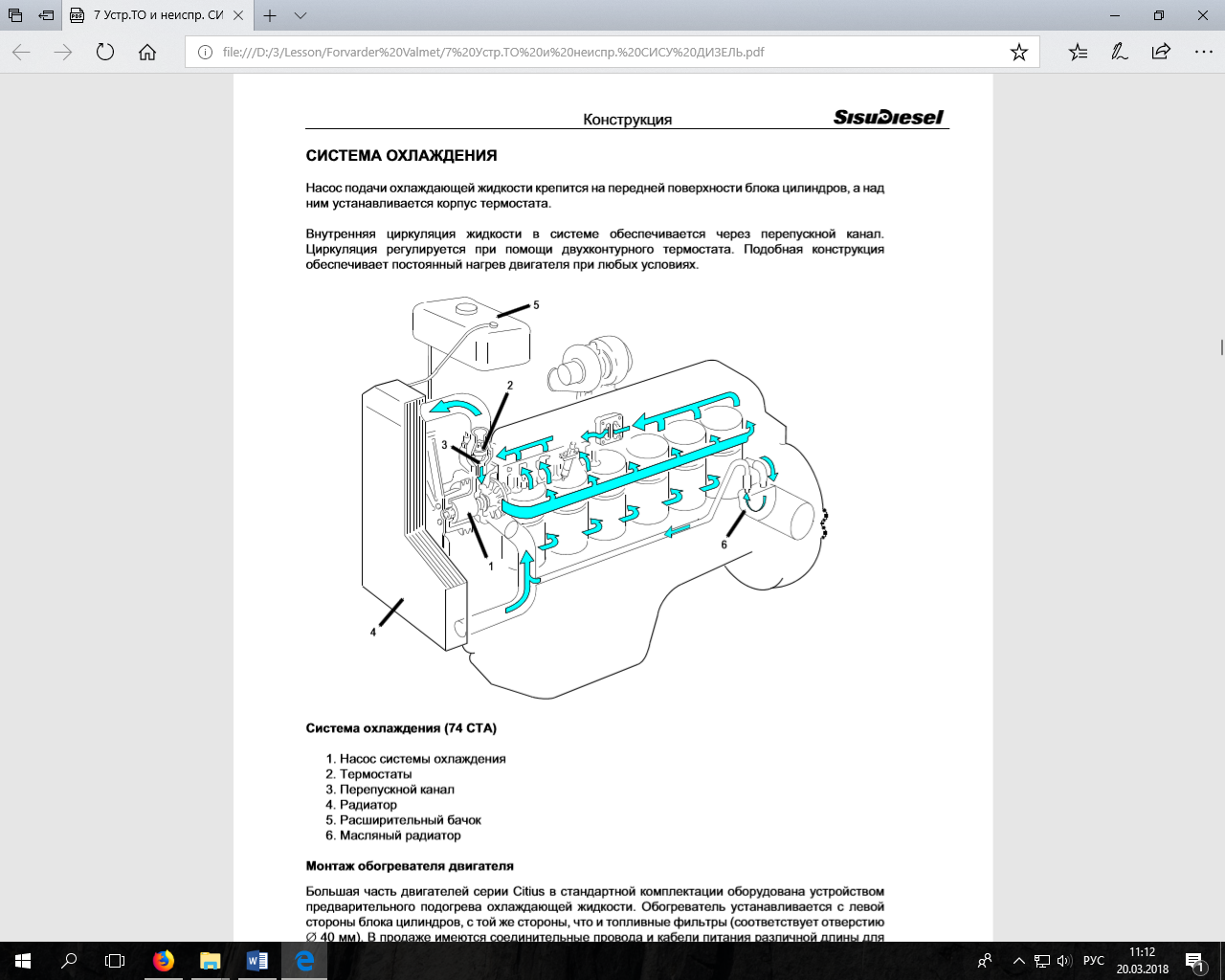 8. Установите соответствие между элементами системы охлаждения двигателя и их назначением. Заполните таблицу правильных ответов.                                   Правильный ответ:Установите соответствие между элементами электронной системы управления двигателем ЕЕМ 3 и их размещением на схеме. Запишите позиции в таблицу.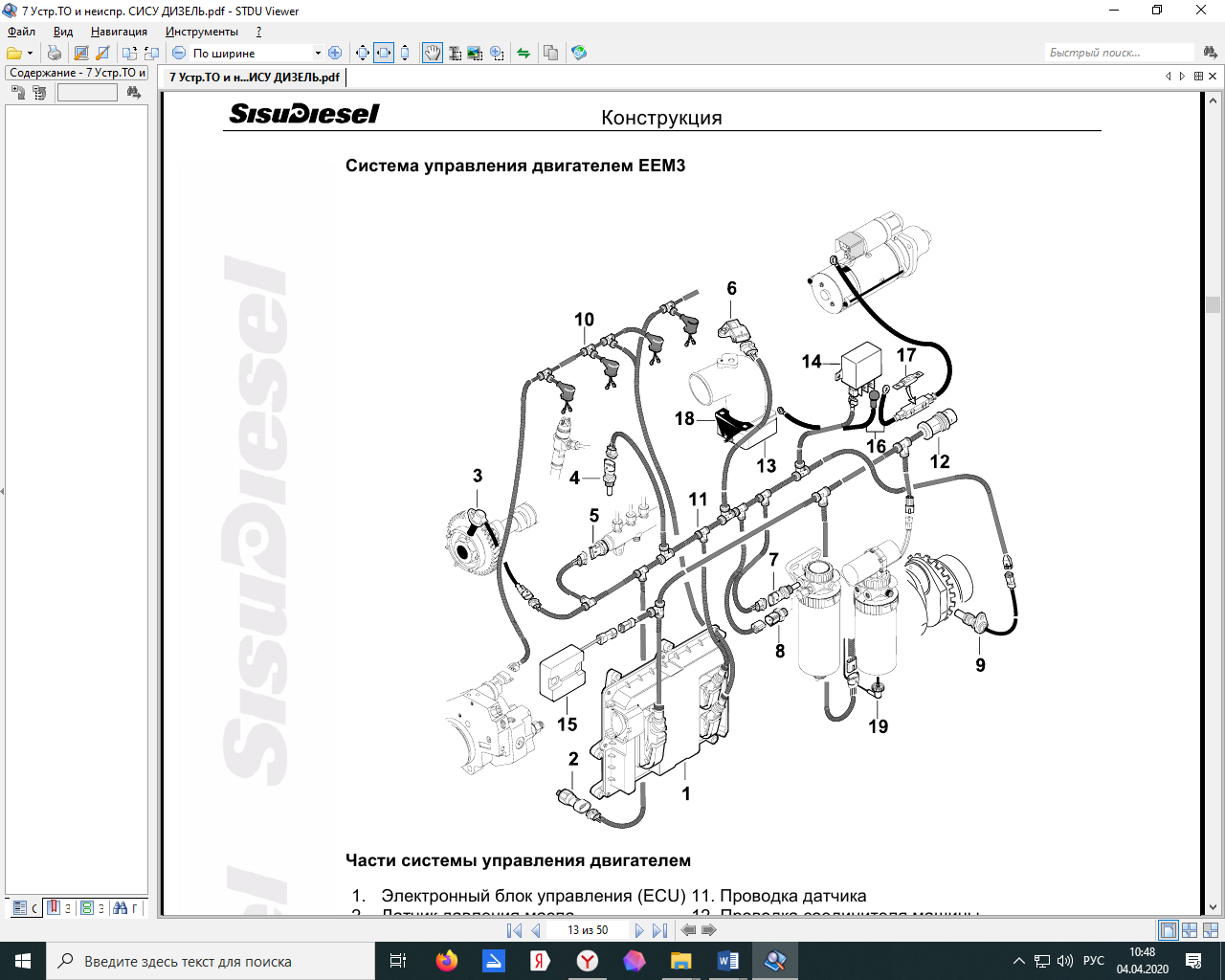 Установите соответствие между элементами системы и их размещением на схеме. Запишите позиции в таблицу.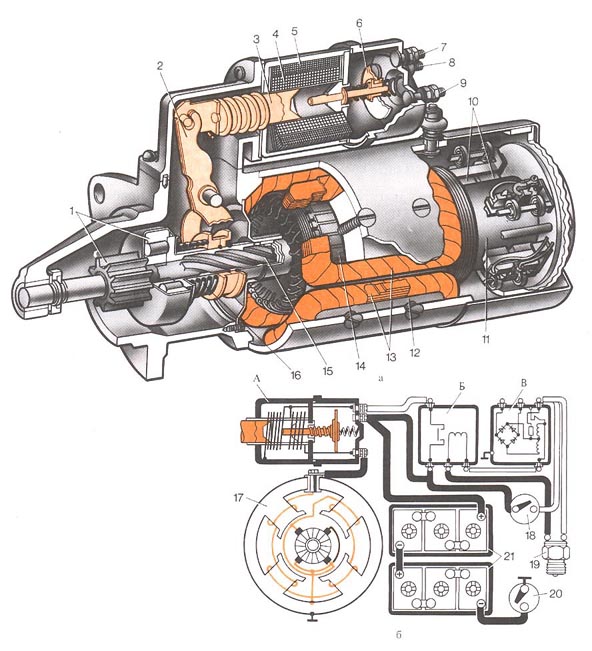 Вопросы по теме 1.5. Устройство органов управления трелевочных машин различных конструкций (форвардер Komatsu)Наружные органы управления и наклейки.Органы управления в кабине оператора.Панели приборов.Прочие органы управления и регуляторы.Предпусковой подогревательВопросы по теме 1.6. Устройство органов управления многооперационных машин различных конструкций (харвестер Komatsu) Наружные органы управления и наклейки.Органы управления в кабине оператора.Панели приборов.Прочие органы управления и регуляторы.Предпусковой подогревательВопросы по теме 1.7. Гидравлические системы трелевочных и многооперационных машин.Гидросистема манипулятораРаспределительБлок вспомогательных клапанов управленияБак гидравлического маслаВакуумный насос и насос для заправки.Гидросистема трансмиссииНасос гидростатаТест на последовательность действий по теме 1.8. Техническое обслуживание и ремонт трелевочных и многооперационных машин различных конструкций.Расположите в правильной последовательности операции по техническому обслуживанию системы смазки двигателя SisuDiesel форвардера (харвестера) Komatsu:                                		А) Вынуть масляный щуп и определить уровень масла по меткам. В) Остановить двигательC) Запустить двигатель D) Подождать несколько минутЗапишите ответ:Расположите в правильной последовательности операции по техническому обслуживанию системы охлаждения двигателя SisuDiesel форвардера (харвестера) Komatsu:     А) Убедиться в отсутствии течи охлаждающей жидкости          В) Проверить уровень охлаждающей жидкости в радиаторе и расширительном бачке          C)  Запустить и прогреть двигатель          D) Открыть пробку (паровоздушный клапан) радиатора.          Запишите ответ:Расположите в правильной последовательности операции по замене моторного масла в смазочной системе двигателя SisuDiesel форвардера(харвестера) Komatsu:   А) Установить новый масляный фильтрВ) Вывернуть пробку в поддоне и слить маслоC) Прогреть и остановить двигатель  D) Завернуть пробку в поддоне  Е) Снять масляный фильтр  F) Залить свежее моторное маслоЗапишите ответ:Расположите в правильной последовательности операции по регулировке клапанов ГРМ   двигателя SisuDiesel форвардера (харвестера) Komatsu:   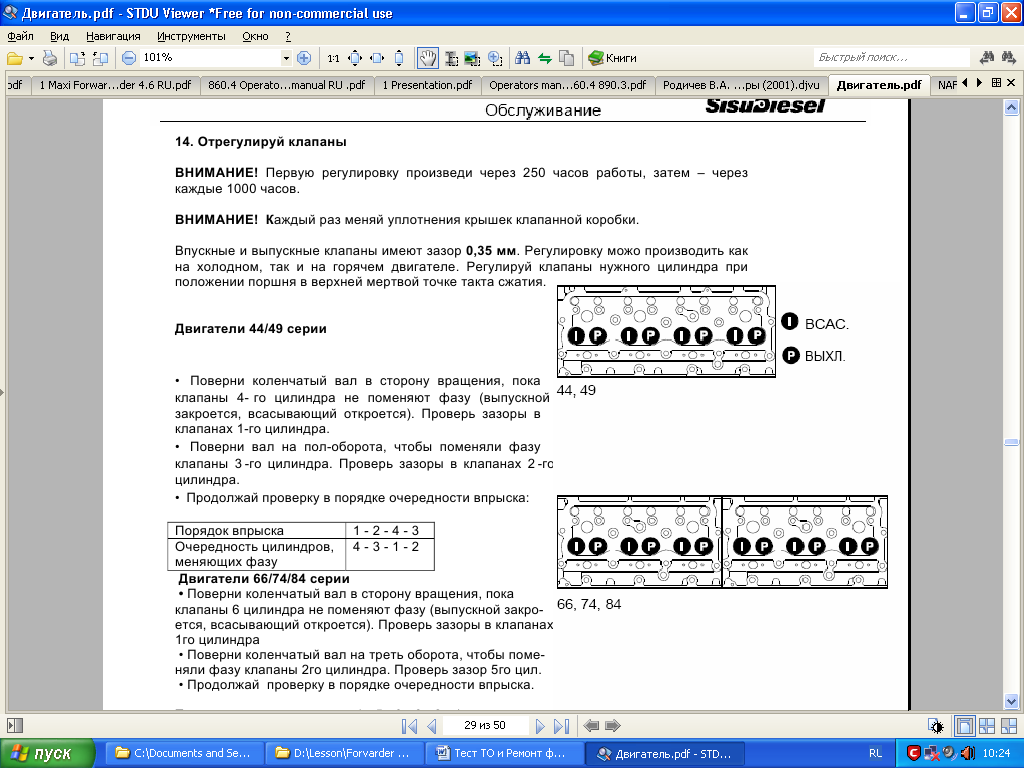 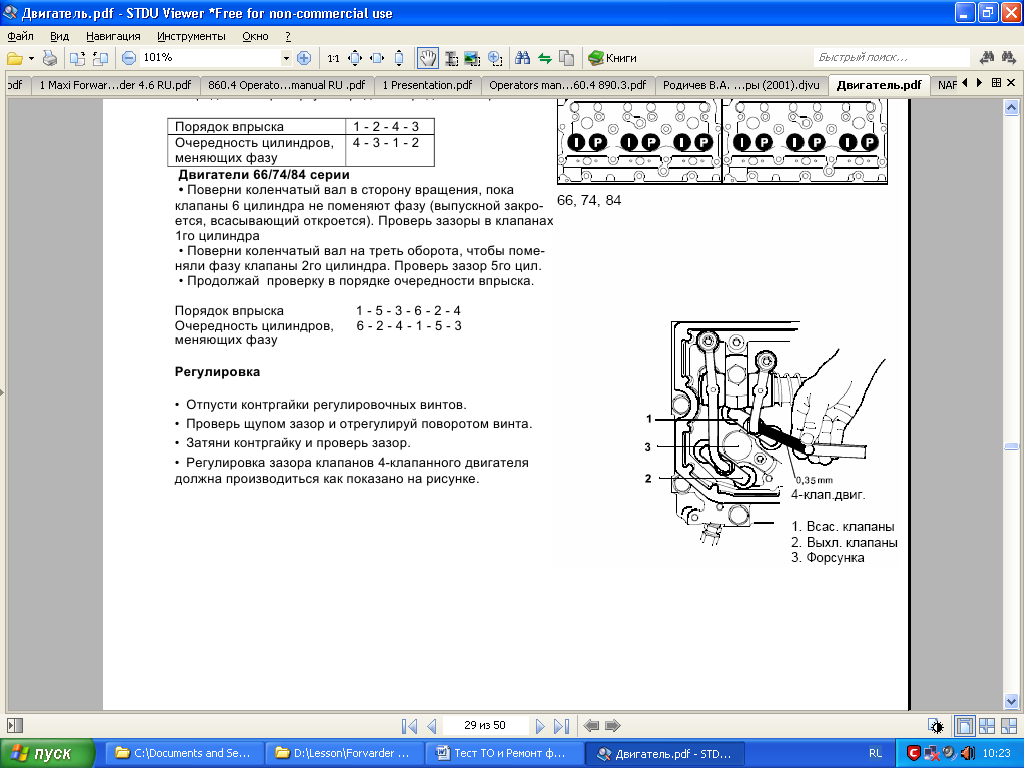 А) Повернуть коленчатый вал в сторону вращения, пока выпускной клапан 1-го    цилиндра закроется, а всасывающий откроется (смена фазы). Отрегулировать зазор в клапанах 4- цилиндраВ) Повернуть коленчатый вал в сторону вращения, чтобы поменяли фазу клапана 2-го цилиндра. Отрегулировать зазор в клапанах 3- цилиндраC)  Повернуть коленчатый вал в сторону вращения, чтобы поменяли фазу клапана 3-го цилиндра. Отрегулировать зазор в клапанах 2- цилиндраD) Снять клапанную крышку головки блокаЕ) Повернуть коленчатый вал в сторону вращения чтобы поменяли фазу клапана 4-го цилиндра. Отрегулировать зазор в клапанах 1- цилиндра. F) Установить клапанную крышку головки блокаЗапишите ответ:Расположите в правильной последовательности операции по устранению возможной неисправности, если двигатель SisuDiesel форвардера (харвестера) Komatsu не запускается:А) Удалить воздух из топливной системыВ) Проверить соответствие топлива сезону и при необходимости заправить бак C) Раскрутить коленчатый вал стартером с целью возможного запуска.  D) Проверить наличие топлива в бакеЗапишите ответ:6. Расположите в правильной последовательности операции по запуску двигателя SisuDiesel форвардера(харвестера) Komatsu в нормальных условиях: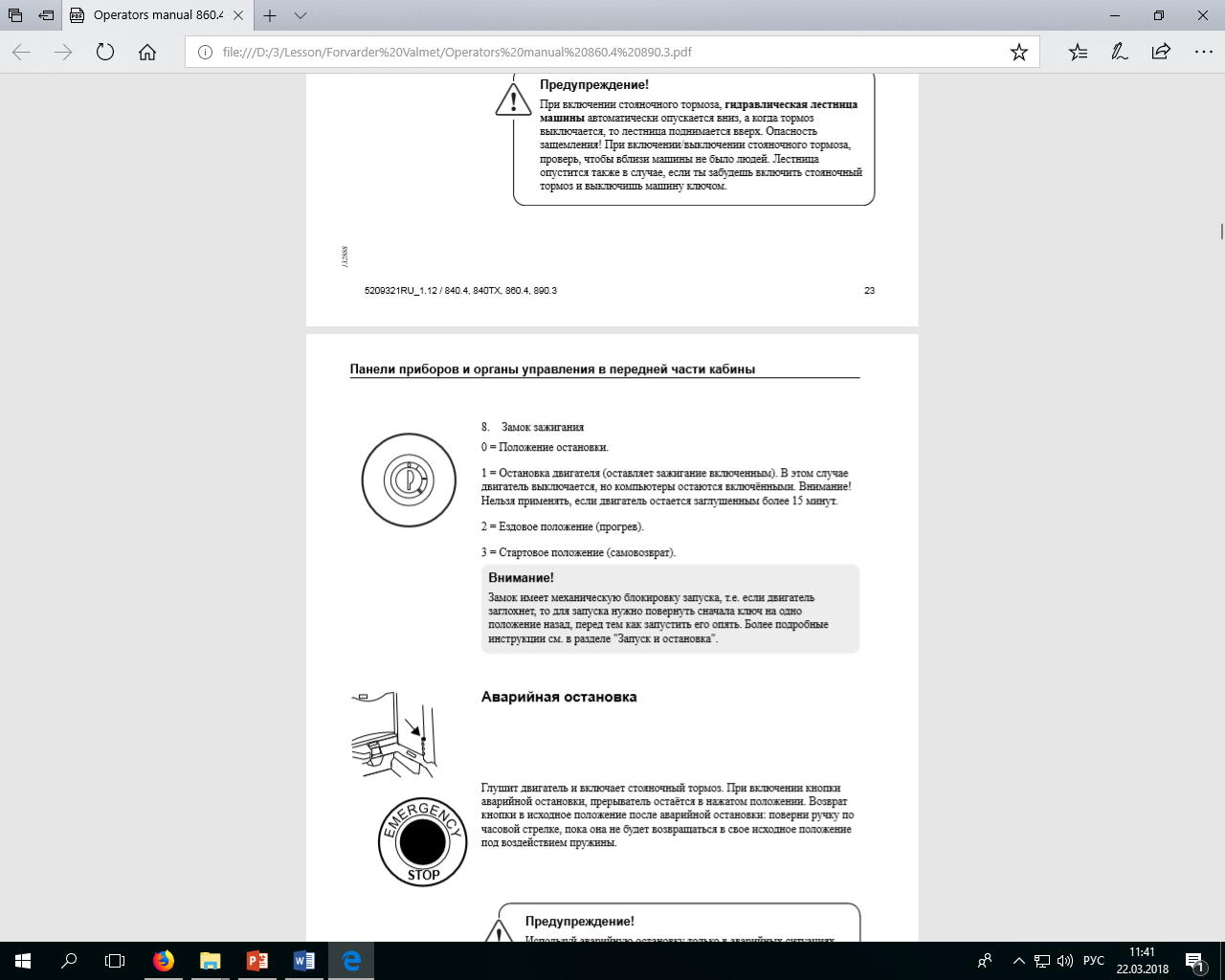 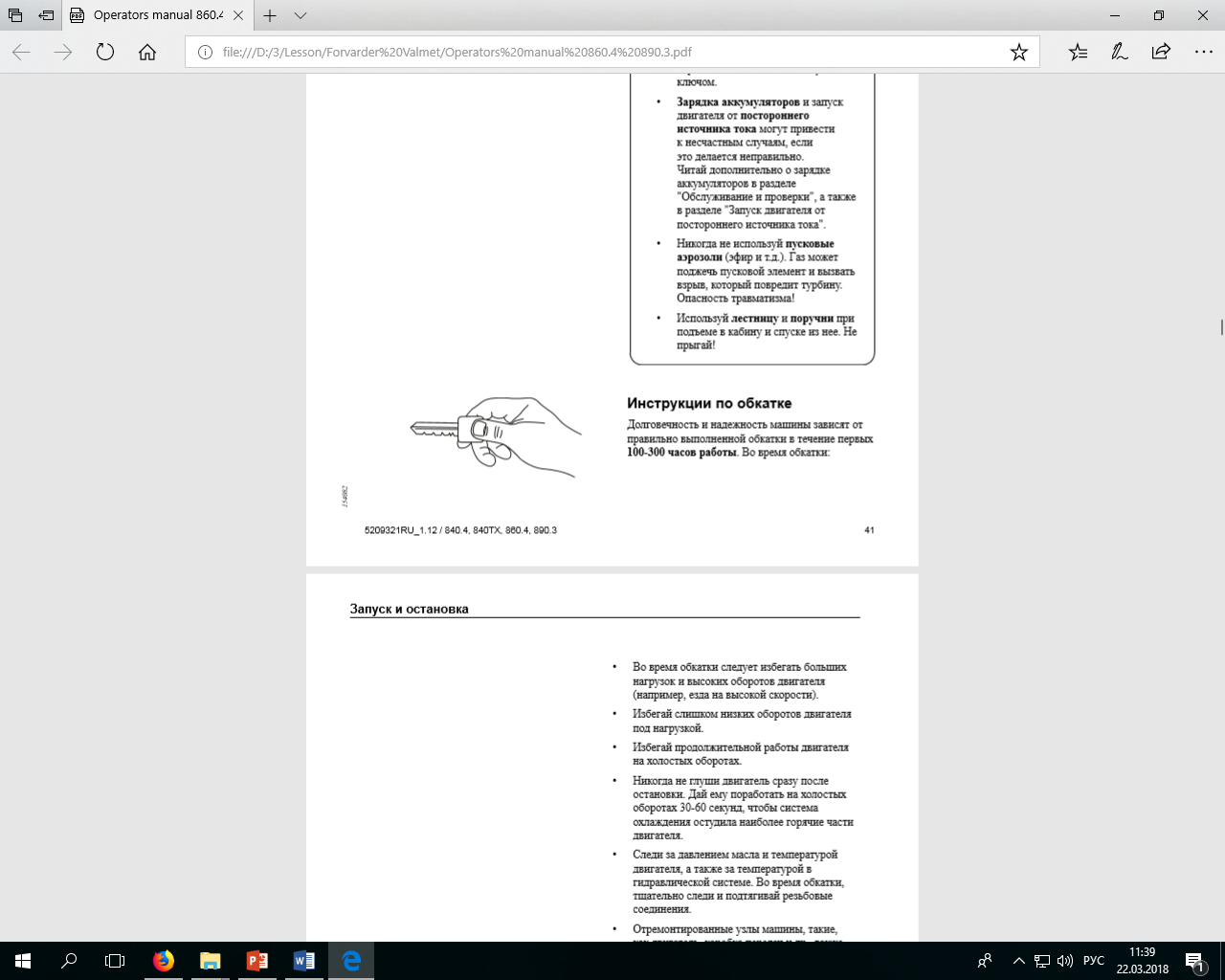 А) Повернуть ключ замка зажигания в положение «СТАРТ» и запустить двигательВ) Повернуть ключ замка зажигания в рабочее положениеC) Подождать примерно 10 секунд  D) Включить главный выключательЗапишите ответ:7. Расположите в правильной последовательности операции по проверке исправности тормозной системы форвардера (харвестера) Komatsu:А) Выбрать быструю передачу.В) Нажать на ездовую педаль до пола, чтобы машина начала движение.C) Включить рабочие обороты.D) Нажать плавно на педаль тормоза до пола. Машина должна остановиться.Запишите ответ:8. Расположите в правильной последовательности операции по остановке двигателя форвардера (харвестера) Komatsu:  А) Заглушить двигатель  В) Поставить машину на нейтральную передачу  C) Выключить рабочие обороты  D) Включить стояночный тормоз и дать поработать двигателю 30-60 сек.  Е) Установить манипулятор в стояночное положение  F) Выключить ток главным выключателемЗапишите ответ:9. Расположите в правильной последовательности действия машиниста при возгорании двигателя форвардера (харвестера) Komatsu:А) Выключить главный выключатель и закрыть топливный кранВ) Отогнать по возможности машину в безопасное местоC) Включить систему тушения пожара  D) Заглушить двигатель  Запишите ответ:10. Расположите в последовательности виды обязательного технического обслуживания для двигателей серии SisuDiesel форвардера (харвестера) Komatsu:         А) ТО в каждый второй год эксплуатации           В) ЕТО           C) Ввод двигателя в эксплуатацию           D) Периодическое ТО         Е) Еженедельное ТО           F) ТО до наступления холодовВопросы по теме 1.9. Основы управления и работа на фарвардере KomatsuОбозначение символов экранаЗапуск системыУстановкиУстановки базовой машиныСистема аварийной сигнализацииКонтроль за работой и выработкойПеречень рекомендуемой литературы для изучения материалаШегельман И.Р. «Техническое оснащение современных лесозаготовок» - СПб: ПРОФИ – ИНФОРМ, 2005. – 344 с. (https://www.booksite.ru/fulltext/rusles/shegelman/text.pdf)Инструкция форвардера Komatsu: «Эксплуатация и обслуживание» (на сайте КЛПТ)Инструкция  харвестера Komatsu: «Эксплуатация и обслуживание» (на сайте КЛПТ)ВНИМАНИЕ! Ответьте на вопросы тестовых заданий и после этого выполните индивидуальное задание. Ответы на вопросы направлять на электронную почту: andrey.bukovets@mail.ru до 11.04.2020 г.ЗАДАНИЕдля самостоятельной подготовки учащихся групп ТЛ-17/з (11)по МДК.04.02 Теоретическая подготовка водителей автомобилей категории «С»Тема 2.1.2. Нормативно-правовые документы, регулирующие отношения в сфере дорожного движенияПри изучении темы использовать источники:КоАП РФ;УК РФ; ГК РФ; Федеральный закон от 21 ноября 2011 г. № 323-ФЗ "Об основах охраны здоровья граждан в Российской Федерации" Федеральный закон от 25.04.2002 N 40-ФЗ (ред. от 02.12.2019) "Об обязательном страховании гражданской ответственности владельцев транспортных средств" (с изм. и доп., вступ. в силу с 01.01.2020).ВНИМАНИЕ! Изучите основные законодательные акты в области правил дорожного движения. Выпишите статьи и их требования.                          Название  элемента   ПозицияИнтеркулерЦиклон(фильтр предварительной очистки)Впускной коллекторВоздушный фильтрТурбокомпрессор Воздухопровод № п/пНазвание элемента                      НазначениеПозиция 1ИнтеркулерПредварительная очистка воздухаА2ЦиклонПринудительная подача воздухаB3Впускной коллекторСоединяет элементы системы для подачи воздухаC4Воздушный фильтрСнижение температуры воздуха D5Турбокомпрессор Подача и распределения воздуха по цилиндрамE6Воздухопровод Очистка воздуха от пылиF          Порядковый номер элемента                      Позиция123456                         Название элемента   ПозицияТНВДФильтр предварительной очисткиДатчик температурыПерепускной клапанМагистральФорсункаДатчик давления в магистралиБакПодкачивающий насосВлагоотделительДатчик давления подпиткиФильтр тонкой очистки№ п/пНазвание элемента                      Назначениепозиция1ТНВДИзмерение температуры топливаА2Фильтр предварительной очисткиОчистка топлива от мелких частицB3Датчик температурыИзмерение высокого давление топлива в магистралиC4Перепускной клапанПодача топлива под давлением в магистральD5МагистральПодача топлива из бакаE6ФорсункаСброс давления топлива в бакF7Датчик давления в магистралиПодача топлива в распыленном состоянииG8БакИзмерение низкого давления топливаH9Подкачивающий насосКонденсация влаги и водыI10ВлагоотделительХранение топливаJ11Датчик давления подпиткиОчистка топлива от крупных частицK12Фильтр тонкой очисткиПодача и распределение топлива по форсункамL          Порядковый номер элемента                      Позиция123456789101112                         Название элемента   ПозицияСопло для охлаждения поршняТурбокомпрессорДатчик давления маслаМасляный насосМасляный фильтрГлавный масляный каналРедукционный клапан№ п/п          Название элемента                      НазначениеПозиция1Масляный насосОхлаждение моторного маслаА2Редукционный клапанОчистка масляного контура от продуктов распада и износаB3Масляный фильтрИзмерение давления масла в системеC4ТурбокомпрессорРаспределения потока масла к точкам повышенных нагрузок и трения деталейD5Главный масляный каналСнижение термонапряженности днища поршняE6Сопло для охлаждения поршняСброс повышенного давления масла в системеF7Датчик давления маслаПодача масла под давлением к трущимся деталямG8Масляный радиаторУвеличение мощности двигателя…C          Порядковый номер элемента                      Позиция12345678                         Название элемента   ПозицияМасляный радиаторРадиаторТермостатОбводная трубкаНасос Расширительный бачок№ п/пНазвание элемента                      Назначениепозиция1Рубашка охлажденияАвтоматическое регулирование температуры жидкости в системеА2РадиаторЦиркуляция жидкости по малому контуру при прогревеB3ТермостатПринудительная циркуляция жидкости в системеC4Обводная трубкаКомпенсация колебания объёмов охлаждающей жидкости при изменении температурных режимовD5Насос Полость для циркуляции охлаждающей жидкости E6Расширительный бачокОхлаждение жидкости, поступающей из блока-картераF          Порядковый номер элемента                      Позиция123456                         Название  элемента   ПозицияБлок управления ЕЕМ3ID-модульДатчик давления подпиткиДатчик высокого давленияДатчик давления маслаДатчик температуры охлаждающей жидкостиДатчик температуры топливаДатчик давления турбонадуваДатчик оборотов коленчатого валаДатчик оборотов распределительного валаКабель (кабели)                         Название элемента   ПозицияПусковая шестерня с муфтой свободного ходаКонтактный дискЗажимы концов удерживающей и втягивающей обмоток (две позиции)КоллекторКатушки фазных обмотокПружинаРычаг включенияВтягивающая и удерживающие обмотки(две позиции)Якорь тягового релеЗажим провода от аккумуляторной батареиПолюсный башмакВал якоряТокоподводящие щеткиЯкорь123412341234       5      6Порядок впрыска (конец такта сжатия):                                                   1 -  2  -  4  -   3Очередность цилиндров меняющих фазу:         4  -  3  -  1 -   21234       5      61234123412341234       5      61234